PRIMERA SESIÓN DEL SEGUNDO PERÍODO DE LA DIPUTACIÓN PERMANENTE.TERCER AÑO DE EJERCICIO CONSTITUCIONAL DE LA SEXAGÉSIMA PRIMERA LEGISLATURA DEL CONGRESO DEL ESTADO INDEPENDIENTE, LIBRE Y SOBERANO DE COAHUILA DE ZARAGOZA.01 de Julio del año 2020Diputada Presidenta Zulmma Verenice Guerrero Cázares: Damos inicio a la Primera Sesión del Segundo Período de la Diputación Permanente correspondiente al Tercer Año de Ejercicio Constitucional de la Sexagésima Primera Legislatura.Se solicita a las Diputadas y Diputados que registremos nuestra asistencia mediante el sistema electrónico. Le solicito a la  Diputada Secretaria María del Rosario Contreras Pérez,  que   se  sirva  informar  sobre el número de integrantes de la Diputación Permanente que están presentes y si existe quórum para el desarrollo de la sesión.Se abre el sistema.  Se cierra el sistema. Diputada Secretaria María del Rosario Contreras Pérez: Diputada Presidenta, se informa que estamos presentes 10 Diputadas y Diputados y que somos la mayoría  de los integrantes de la Diputación Permanente, por lo que existe quórum legal para el desarrollo de la sesión. Diputada Presidenta Zulmma Verenice Guerrero Cázares:Gracias Diputada. Se informa que por acuerdo de los integrantes de la Junta de Gobierno y con fundamento en el artículo 39 de la Ley Orgánica del Congreso, se solicita la dispensa de la lectura del Orden del Día para esta sesión, toda vez que la referida Orden del Día fue dada a conocer a los integrantes de la Legislatura con oportunidad y que ya se encuentra íntegramente en la Gaceta Parlamentaria de la página del Congreso, por lo que dicha solicitud se somete a su consideración. No habiendo intervenciones, se somete a votación la referida propuesta de dispensa. Le solicito al Diputado Secretario Jesús Berino Granados tome nota de la votación e informe sobre el resultado. Se cierra el sistema. Diputado Secretario Jesús Berino Granados:Diputada Presidenta, se informa que hay un total de 9 a favor; 0 en contra; 0 abstencionismo. Diputada Presidenta Zulmma Verenice Guerrero Cázares:Gracias Diputado. Se aprueba por unanimidad la propuesta de la dispensa de la lectura del Orden del Día para esta sesión. Se somete a consideración el Orden del Día. No habiendo intervenciones, se somete a votación el Orden del Día, pidiéndose a las Diputadas y Diputados presentes que mediante el sistema electrónico emitamos nuestro voto y al Diputado Secretario Jesús Berino Granados, que tome nota de la votación e informe sobre el resultado. Se cierra el sistema. Diputado Secretario Jesús Berino Granados:Diputada Presidenta, hay un total de 11 votos a favor; 0 en contra y 0 abstenciones. Diputada Presidenta Zulmma Verenice Guerrero Cázares: Conforme al resultado de la votación, se aprueba por unanimidad el Orden del Día propuesto para el desarrollo de esta sesión en los términos en que fue presentada. ORDEN DEL DÍA DE LA PRIMERA SESIÓN DEL SEGUNDO PERÍODO DE LA DIPUTACIÓN PERMANENTE, CORRESPONDIENTE AL TERCER AÑO DE EJERCICIO CONSTITUCIONAL DE LA SEXAGÉSIMA PRIMERA LEGISLATURA.1 de julio del año 2020.1.- Lista de asistencia de las Diputadas y Diputados integrantes de la Diputación Permanente de la Sexagésima Primera Legislatura del Congreso del Estado.2.- Declaratoria de apertura de la sesión. 3.- Lectura, discusión y, en su caso, aprobación del Orden del Día propuesto para el desarrollo de la sesión. 4.- Proposiciones de Grupos Parlamentarios, Fracción Parlamentaria y Diputadas y Diputados:A.- Proposición con Punto de Acuerdo planteado por las Diputadas y Diputados integrantes del Grupo Parlamentario “Gral. Andrés S. Viesca”, del Partido Revolucionario Institucional, por conducto de la Diputada Graciela Fernández Almaraz “Mediante el cual se exhorta respetuosamente al Gobierno Federal a reconsiderar el recorte presupuestal designado a la PRODECON, así como exhortar a la PRODECON para que en la medida de sus posibilidades encuentre las estrategias necesarias para seguir prestando sus servicios a los contribuyentes”. De urgente y obvia resolución	B.- Proposición con Punto de Acuerdo planteado por la Diputada Rosa Nilda González Noriega, conjuntamente con las y los Diputados del Grupo Parlamentario “Del Partido Acción Nacional”, “Con el objeto de que esta Soberanía envíe una atenta solicitud al Instituto Coahuilense de Acceso a la Información, para que continúe hasta sus últimas consecuencias con los procesos para sancionar a los sujetos obligados que han incumplido en forma reiterada con la entrega de información a que están obligados por ley, especialmente a quienes se resisten en segunda instancia, al no acatar los resolutivos de los recursos de revisión”.	De urgente y obvia resoluciónC.- Proposición con Punto de Acuerdo que presenta el Diputado Emilio Alejandro de Hoyos Montemayor, conjuntamente con la Diputada Zulmma Verenice Guerrero Cázares, del Grupo Parlamentario “Brígido Ramiro Moreno Hernández”, del Partido Unidad Democrática de Coahuila, “Por el que se exhorta respetuosamente al Director General del Instituto Mexicano del Seguro Social, y al Delegado Estatal de Coahuila de dicho instituto, a otorgar incapacidad inmediata y todas las facilidades necesarias para que los trabajadores puedan quedarse en casa y aislarse, en caso de que presenten síntomas de coronavirus”.De urgente y obvia resoluciónD.- Proposición con punto de Acuerdo que presenta la Diputada Elisa Catalina Villalobos Hernández, del Partido Movimiento de Regeneración Nacional, (MORENA), “Para condenar enérgicamente el cobarde atentado contra el Secretario de Seguridad Ciudadana de la Ciudad de México, Lic. Omar García”.De urgente y obvia resoluciónE.- Proposición con Punto de Acuerdo que presenta la Diputada Claudia Isela Ramírez Pineda, de la Fracción Parlamentaria “Elvia Carrillo Puerto”, del Partido de la Revolución Democrática, “A través de la que se exhorta respetuosamente al Periódico el Zócalo y al C. Guillermo Robles Ramírez a que dentro del mismo espacio en el que se publicó la columna “los ceros de la vida”, soliciten una disculpa pública a la alumna afectada por las ofensas e insultos contenidos en la citada columna”.De urgente y obvia resolución	F.- Proposición con Punto de Acuerdo, que presenta el Diputado Edgar Sánchez Garza, de la Fracción Parlamentaria “General Francisco L. Urquizo, “Por el que se solicita se implementen un protocolo de comunicación a través de dispositivos electrónicos como tabletas o teléfonos inteligentes, con la finalidad de mantener comunicación entre los pacientes hospitalizados por Covid-19 y sus familiares, y en los casos que exista riesgo de fallecimiento, otorgar a ambas partes el derecho de despedirse”.     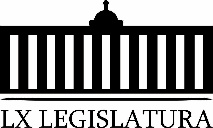 G.- Proposición con Punto de Acuerdo planteada por las Diputadas y Diputados integrantes del Grupo Parlamentario “Gral. Andrés S. Viesca”, del Partido Revolucionario Institucional, por conducto de la Diputada María del Rosario Contreras Pérez, “Con el objeto de exhortar respetuosamente a la Secretaría de Educación Federal y de Coahuila para que, en el ámbito de sus respectivas competencias, redefinan la estrategia en materia de educación a fin de que se garantice el acceso, permanencia y se evite la deserción a causa de la pandemia, de niñas, niños y adolescentes que están próximos a cursar o se encuentran cursando el nivel básico escolar”. De urgente y obvia resolución	H.- Proposición con Punto de Acuerdo planteada por el Diputado Fernando Izaguirre Valdés, conjuntamente con las y los Diputados del Grupo Parlamentario “Del Partido Acción Nacional”, “Por la que se exhorta a la Universidad Autónoma de Coahuila, a que se lleve a cabo la auditoria anunciada por parte la institución, bajo los principios de integridad, confidencialidad, independencia, transparencia, honestidad y apego a la normatividad aplicable. Así mismo, solicitamos a esta soberanía que, a través de la comisión de auditoria gubernamental y cuenta pública, se dé seguimiento oportuno a las indagatorias correspondientes, esto a raíz de las acusaciones que mencionaron la solicitud de becas a nombre de alumnos de la universidad por montos de hasta 400 mil pesos”.	De urgente y obvia resoluciónI.- Proposición con Punto de Acuerdo que presenta la Diputada Zulmma Verenice Guerrero Cázares, conjuntamente con el Diputado Emilio Alejandro de Hoyos Montemayor del Grupo Parlamentario “Brígido Ramiro Moreno Hernández”, del Partido Unidad Democrática de Coahuila, “Con la finalidad de exhortar a la autoridad educativa tanto federal como estatal para un manejo razonable sobre la solicitud de útiles escolares y establecimiento de canales de comunicación efectivos con padres y madres de familia”.De urgente y obvia resoluciónJ.- Proposición con punto de acuerdo, que presenta el Diputado Edgar Sánchez Garza, de la Fracción Parlamentaria “General Francisco L. Urquizo, “Por el que se solicita al Gobierno de la República la urgente reactivación económica del país”.K.- Proposición con Punto de Acuerdo planteada por las Diputadas y Diputados integrantes del Grupo Parlamentario “Gral. Andrés S. Viesca”, del Partido Revolucionario Institucional, por conducto de la Diputada Lilia Isabel Gutiérrez Burciaga, “Mediante el cual se exhorta al titular de la Secretaría de Hacienda y Crédito Público del Gobierno Federal, Arturo Herrera Gutiérrez, para que la nueva legislación tributaria exente a las plataformas digitales de educación a distancia del impuesto al valor agregado (IVA).	5.- Agenda Política:	A.- Pronunciamiento que presentan las Diputadas y Diputados integrantes del Grupo Parlamentario “Gral. Andrés S. Viesca”, del Partido Revolucionario Institucional, “Con motivo de la conmemoración del Día Internacional Libre de Bolsas de Plástico, que se celebra el 3 de julio”.B.- Pronunciamiento que presenta el Diputado Edgar Sánchez Garza, de la Fracción Parlamentaria “General Francisco L. Urquizo, “Con relación al Día Internacional Libre de Bolsa de Plástico”.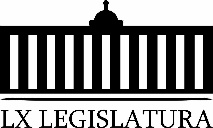 C.- Pronunciamiento que presenta el Diputado Jesús Berino Granados, conjuntamente con las Diputadas y Diputados integrantes del Grupo Parlamentario “Gral. Andrés S. Viesca”, del Partido Revolucionario Institucional, “Sobre el autonombramiento como guardián de las elecciones, por parte del Ejecutivo Federal, en relación a los comicios del 2021”. 6.- Clausura de la sesión y citatorio para la próxima sesión.Diputada Presidenta Zulmma Verenice Guerrero Cázares:A continuación, solicito al Diputado Andrés Loya Cardona, se sirva dar lectura a una proposición con Punto de Acuerdo que presenta la Diputada Graciela Fernández Almaraz y que se encuentra consignada en el Punto 4 A del Orden del Día aprobado. Diputado  Jesús Andrés Loya Cardona:Gracias Diputada Presidenta, con su permiso. PROPOSICIÓN CON PUNTO DE ACUERDO QUE PRESENTAN LAS DIPUTADAS Y  LOS DIPUTADOS INTEGRANTES DEL GRUPO PARLAMENTARIO “GRAL. ANDRÉS S. VIESCA” DEL PARTIDO REVOLUCIONARIO INSTITUCIONAL, POR CONDUCTO DEL DE LA VOZ, DIPUTADO JESÚS ANDRÉS LOYA CARDONA MEDIANTE EL CUAL SE EXHORTA RESPETUOSAMENTE AL GOBIERNO FEDERAL A RECONSIDERAR EL RECORTE PRESUPUESTAL DESIGNADO A LA PRODECON, ASÍ COMO EXHORTAR A LA PRODECON PARA QUE EN LA MEDIDA DE SUS POSIBILIDADES ENCUENTRE LAS ESTRATEGIAS NECESARIAS PARA SEGUIR PRESTANDO SUS SERVICIOS A LOS CONTRIBUYENTES.H. DIPUTACIÓN PERMANENTE DEL CONGRESO DEL ESTADO DE COAHUILA DE ZARAGOZAP R E S E N T E.-CONSIDERACIONESLa Procuraduría de la Defensa del Contribuyente, fue creada con el objeto de garantizar el derecho de los contribuyentes a recibir justicia en materia fiscal en el ámbito federal.Para garantizar este derecho, tiene como facultades, entre otras, las siguientes: Atender y resolver las solicitudes de asesoría y consulta que le presenten los contribuyentes por actos de las autoridades fiscales federales;Representar al contribuyente ante la autoridad correspondiente, promoviendo a su nombre los recursos administrativos procedentes y en su caso ante el Tribunal Federal de Justicia Fiscal y Administrativa, ejerciendo las acciones a que haya lugar, deduciendo con oportunidad y eficacia los derechos de sus representados, hasta su total resolución; y Conocer e investigar de las quejas de los contribuyentes afectados por los actos de las autoridades fiscales federales por presuntas violaciones a sus derechos, en los términos de la presente Ley y, en su caso, formular recomendaciones públicas no vinculatorias, respecto a la legalidad de los actos de dichas autoridades.Desde su creación han sido un medio eficiente para que el contribuyente se sienta acompañado y bien asesorado para dar cumplimiento a las normas fiscales y así contribuir con el pago de sus impuestos en el desarrollo del país.Recordemos que, a lo largo de nuestra historia, ha sido difícil avanzar en cuanto a la cultura tributaria, y más aún cuando en cada cambio de administración gubernamental, cambian las políticas hacendarias, lo que creemos que ha sido un factor determinante, para que el contribuyente en vez de querer cumplir con la autoridad vea la manera de cómo evadir el pago de impuestos.Es necesario entender como contribuyentes que nuestros impuestos le sirven a los gobiernos de los tres órdenes, para satisfacer las necesidades colectivas de proteger la vida y mantener la seguridad de sus habitantes, impartir justicia para tener paz civil, así como proveer, servicio de salud adecuados, vivienda, servicios educativos, agua potable y servicios de transporte entre muchos otros.Aunque sabemos bien que no es el único medio por el cual el estado se hace llegar los recursos necesarios para hacer frente a las necesidades colectivas, sí son lo que aportan la mayor parte para el gasto público.Aparte es cumplir con nuestra obligación como mexicanos, la de aportar al gasto público, de una manera proporcional y equitativa como se disponga en las normas en la materia, con fundamento en nuestra Constitución Política de los Estados Unidos Mexicanos, artículo 31, fracción IV.Por eso mismo, creemos importante salir a la defensa de un organismo que de manera gratuita y bajo los principios de probidad, honradez y profesionalismo orienta, concilia, facilita, y lleva a una buena resolución los conflictos que se pudieran dar en entre el Sistema de Administración Tributaria y nosotros los contribuyentes; ya que, como resultado de esta asesoría, las aportaciones que lleguemos a realizar cada uno en lo individual, beneficiará a toda la comunidad, y los gobiernos contarán con los recursos necesarios para poder cumplir con su obligaciones, con esto vemos cómo es que nuestra aportación aunque sea pequeña puede generar un gran impacto, si somos cada vez más los que cumplimos con nuestras obligaciones fiscales.Creemos que hay algunas decisiones que se están tomando a nivel federal que no están ayudando a un buen desarrollo económico del país, tal es el caso de reducir el presupuesto para esta importante institución, que da servicios gratuitos a la comunidad para poder aportar con ello a las arcas de la administración pública.Y es por eso por lo que también conminamos a la PRODECON, para que busque generar estrategias, para que aún con el recorte sustancial que hizo el Gobierno Federal, este organismo pueda seguir prestando de manera gratuita sus servicios que tanto bien hacen a la ciudadanía.Por lo anteriormente expuesto y con fundamento en lo dispuesto por los artículos 21 fracción VI, 179, 180, 181, 182 y demás relativos de la Ley Orgánica del Congreso del Estado Independiente, Libre y Soberano de Coahuila de Zaragoza, se presenta ante este Soberanía, solicitando que sea tramitado como de urgente y obvia resolución el siguiente:PUNTO DE ACUERDOPRIMERO.- SE EXHORTA RESPETUOSAMENTE AL GOBIERNO FEDERAL A RECONSIDERAR EL RECORTE PRESUPUESTAL DESIGNADO PARA PRODECON.SEGUNDO.- SE EXHORTA RESPETUOSAMENTE A LA PRODECON PARA QUE EN LA MEDIDA DE SUS POSIBILIDADES ENCUENTRE LAS ESTRATEGIAS NECESARIAS PARA SEGUIR PRESTANDO SUS SERVICIOS A LOS CONTRIBUYENTES.A T E N T E M E N T ESaltillo, Coahuila de Zaragoza, a  1º Julio 2020DIP. JESÚS ANDRÉS LOYA CARDONA. DEL GRUPO PARLAMENTARIO "GRAL. ANDRÉS S. VIESCA" DEL PARTIDO REVOLUCIONARIO INSTITUCIONAL. CONJUNTAMENTE CON LAS DEMÁS DIPUTADAS Y LOS DIPUTADOS INTEGRANTES DEL GRUPO PARLAMENTARIO "GRAL. ANDRÉS S. VIESCA"DEL PARTIDO REVOLUCIONARIO INSTITUCIONAL. DIP. MARÍA ESPERANZA CHAPA GARCÍA.  	DIP. JOSEFINA GARZA BARRERA.DIP. GRACIELA FERNÁNDEZ ALMARAZ.  	DIP. LILIA ISABEL GUTIÉRREZ BURCIAGA.DIP. JAIME BUENO ZERTUCHE.                  	DIP.  MARÍA DEL ROSARIO CONTRERAS PÉREZ.DIP. VERÓNICA BOREQUE MARTÍNEZ GONZÁLEZ.  	DIP. JESÚS BERINO GRANADOS.DIP. DIANA PATRICIA GONZÁLEZ SOTO.Es cuanto, Diputada Presidenta. Diputada Presidenta Zulmma Verenice Guerrero Cázares:Gracias Diputado. Se somete a votación la solicitud para que se considere de urgente y obvia resolución  la proposición con Punto de Acuerdo que se acaba de leer.  Diputado Secretario Jesús Berino Granados sírvase tomar nota e informar sobre el resultado de la votación. Se cierra el sistema. Diputado Secretario Jesús Berino Granados:Diputada Presidenta, me permito informarle que hay 9 votos a favor; 0 en contra y 0 abstenciones. Diputada Presidenta Zulmma Verenice Guerrero Cázares: Se aprueba por unanimidad la solicitud para que la proposición que se dio a conocer sea considerada de urgente y obvia resolución. Se somete a consideración de los Diputados el Punto de Acuerdo contenido en la proposición.  Si alguien desea intervenir, sírvase indicarlo mediante el sistema electrónico a fin de registrar su intervención. No habiendo intervenciones, procederemos a votar el Punto de Acuerdo que se sometió a consideración. Diputado Secretario Jesús Berino Granados, tome nota de la votación y una vez cerrado el registro de los votos informe sobre el resultado. Se abre el sistema de votación.  Se cierra el sistema. Diputado Secretario Jesús Berino Granados:Diputada Presidenta, se informa que hay 9 votos a favor; 0 en contra y 1 abstención. Diputada Presidenta Zulmma Verenice Guerrero Cázares:Se aprueba por unanimidad el Punto de Acuerdo que se puso a consideración en los términos en que se planteó, por lo que debe procederse a lo que corresponda. A continuación, solicito a la Diputada Rosa Nilda González Noriega, se sirva dar lectura a una proposición con Punto de Acuerdo que presenta y que se encuentra consignada en el Punto 4 B del Orden del Día aprobado. Adelante Diputada. Diputada Rosa Nilda González Noriega:Gracias, buenos días a todos. DiputadoCon el permiso de la Presidencia. HONORABLE  DIPUTACIÓN PERMANENTE DEL CONGRESO DEL ESTADO DE COAHUILA DE ZARAGOZA.PRESENTE. - Proposición con Punto de Acuerdo que en la vía de urgente y obvia resolución presenta la de la voz,  Diputada Rosa Nilda González Noriega, conjuntamente con las y los Diputados integrantes del Grupo Parlamentario del “Partido Acción Nacional”, con el objeto de que esta Soberanía envíe una atenta solicitud al Instituto Coahuilense de Acceso a la Información  para que continúe hasta sus últimas consecuencias con los procesos para sancionar a los sujetos obligados que han incumplido en forma reiterada con la entrega de información a que están obligados por ley, especialmente a quienes se resisten en segunda instancia, al no acatar los resolutivos de los recursos de revisión; lo anterior con base en la siguiente:EXPOSICIÓN DE MOTIVOS:En días pasados, el Consejo General del ICAI, aprobó los dictámenes de cumplimiento e incumplimiento sobre entidades públicas que respondieron o no adecuadamente a solicitudes de información realizadas por ciudadanos en una segunda instancia.Durante su sesión ordinaria número 188 del Consejo se presentaron 76 casos donde en una primera instancia a través de una solicitud de información, los entes públicos de Coahuila se rehusaron a otorgar información en tiempo o forma a ciudadanos.Los dictámenes de cumplimiento o incumplimiento son revisados una vez que los ciudadanos reportaron al ICAI las fallas en el acceso a la información, y este órgano a su vez, exhorta al ente público a resarcir lo solicitado.En sesiones anteriores, también se han presentado sumas cuantiosas de entes públicos, que ni aun con la intervención del ICAI, se disponen a ofrecer la información solicitada.De acuerdo con lo expuesto por la Secretaría Técnica del ICAI, de estos 76 casos en los que se solucionó un recurso de revisión, se desprendieron 38 casos en los cuales aún después del exhorto del órgano, los entes públicos cometieron una segunda omisión para hacer entrega de información que puede ir desde aspectos financieros hasta operativos.Diversos municipios y varias secretarias del ramo han incumplido en forma reiterada con la entrega de información a los interesados, incluso a pesar de los resolutivos recaídos a los recursos de revisión. Por otro lado, hubo otros dictámenes de cumplimiento donde los entes públicos respondieron a los ciudadanos, una vez que fueron reportados al órgano de transparencia, como están los casos de la Fiscalía General del Estado, la Secretaría de Seguridad Pública y la Secretaría de Finanzas,  la Secretaría de Infraestructura, y la Secretaría de Economía, entre otros.Es indispensable que los ayuntamientos, dependencias y todos los sectores que manejen recursos públicos transparenten su funcionamiento, rindan cuentas y permitan el acceso a la información pública a la ciudadanía.Es por ello que presento estaPROPOSICIÓN CON PUNTO DE ACUERDOQue por las características del caso solicitamos que sea resuelta en la vía de urgente y obvia resolución.ÚNICO. Esta Honorable  Diputación Permanente envíe una atenta solicitud al Instituto Coahuilense de Acceso a la Información (ICAI),  para que continúe hasta sus últimas consecuencias con los procesos para sancionar a los sujetos obligados que han incumplido en forma reiterada con la entrega de información a que están obligados por ley, especialmente a quienes se resisten en segunda instancia, al no acatar los resolutivos de los recursos de revisión. Fundamos esta petición en los artículos 21, Fracción VI, 179, 180 y 182 párrafo segundo de La Ley Orgánica del Congreso del Estado de Coahuila de Zaragoza.ATENTAMENTE“POR UNA PATRIA ORDENADA Y GENEROSA, Y UNA VIDA MEJOR Y MÁS DIGNA PARA TODOS”GRUPO PARLAMENTARIO “DEL PARTIDO ACCIÓN NACIONAL”.SALTILLO, COAHUILA DE ZARAGOZA; A 01 DE JUlLIO DEL 2020.DIP. ROSA NILDA GONZÁLEZ NORIEGA. DIP. GERARDO ABRAHAM AGUADO GÓMEZ.	DIP. MARIA EUGENIA CÁZARES MARTINEZDIP. BLANCA EPPEN CANALES               	DIP. FERNANDO IZAGUIRRE VALDESDIP. ROSA NILDA GONZALEZ NORIEGA	DIP. GABRIELA ZAPOPAN GARZA GALVÁNDIP. JUAN ANTONIO GARCÍA VILLA            	DIP. JUAN CARLOS GUERRA LÓPEZ NEGRETE.Es cuanto, Diputada Presidenta. Diputada Presidenta Zulmma Verenice Guerrero Cázares:Gracias Diputada. Se somete a votación la solicitud para que se considere de urgente y obvia resolución la proposición con Punto de Acuerdo que se acaba de leer.  Diputada Secretaria María del Rosario Contreras Pérez, sírvase tomar nota e informar sobre el resultado de la votación. Se abre el sistema.  Se cierra el sistema. Diputada Secretaria María del Rosario Contreras Pérez:Diputada Presidenta, el resultado de la votación es el siguiente: 9 votos a favor; 0 abstenciones y 0 votos en contra. Diputada Presidenta Zulmma Verenice Guerrero Cázares: Se aprueba por unanimidad la solicitud para que la proposición que se dio a conocer sea considerada de urgente y obvia resolución. Se somete a consideración de los Diputados el Punto de Acuerdo contenido en la proposición. Si alguien desea intervenir, sírvase indicarlo mediante el sistema electrónico a fin de registrar su intervención. No habiendo intervenciones, procederemos a votar el Punto de Acuerdo que se sometió a consideración. Diputada Secretaria María del Rosario Contreras Pérez, tome nota de la votación y una vez cerrado el registro de los votos informe sobre el resultado. Se abre el sistema de votación.  Se cierra el sistema. Diputada Secretaria María del Rosario Contreras Pérez:Diputada Presidenta el resultado de la votación es el siguiente: 10 votos a favor; 0 abstenciones y 0 votos en contra. Diputada Presidenta Zulmma Verenice Guerrero Cázares:Se aprueba por unanimidad el Punto de Acuerdo que se puso a consideración en los términos en que se planteó, por lo que debe procederse a lo que corresponda. A continuación, solicito a la Diputada Vicepresidenta Rosa Nilda González Noriega…, a continuación solicito a la Diputada Secretaria Rosario Contreras se haga cargo de la Presidencia ya que la de la voz, Diputada Zulmma Verenice Guerrero Cázares, plantearé la proposición con Punto de Acuerdo que presenta el Diputado Emilio Alejandro De Hoyos Montemayor, y que se encuentra consignada en el Punto 4 C del Orden del Día aprobado. Diputada Zulmma Verenice Guerrero Cázares:Con el permiso de la Presidencia de la Mesa Directiva. LA DE LA VOZ,  Y EN CONJUNTO CON EL DIPUTADO EMILIO ALEJANDRO DE HOYOS MONTEMAYOR, DEL GRUPO PARLAMENTARIO  “BRÍGIDO RAMIRO MORENO HERNÁNDEZ” DEL PARTIDO UNIDAD DEMOCRÁTICA DE COAHUILA Y CON FUNDAMENTO EN LO DISPUESTO EN LOS ARTÍCULOS 21 FRACCIÓN VI, 179, 180, 181, 182 Y DEMÁS RELATIVOS DE LA LEY ORGÁNICA DEL CONGRESO DEL ESTADO INDEPENDIENTE, LIBRE Y SOBERANO DE COAHUILA DE ZARAGOZA, NOS PERMITIMOS PRESENTAR A ESTA SOBERANÍA LA PRESENTE PROPOSICIÓN CON PUNTO DE ACUERDO, A TRAVÉS DE LAS SIGUIENTES:CONSIDERACIONESDesde la aparición subrepticia y expansión exponencial de la pandemia del coronavirus, el mundo entero se ha enfrentado a enormes desafíos cuyos impactos han causado un daño irreparable en la salud, la economía y en la vida de muchas familias. México no ha sido la excepción, y en esta etapa de máxima transmisión del virus, en el punto más alto de la pandemia que actualmente estamos atravesando, tenemos la obligación de redoblar esfuerzos, no bajar la guardia y tener muy claras cuáles son nuestras prioridades para tomar decisiones a tiempo, cuando aún está en nuestras manos prevenir un brote que se torne incontrolado y sature nuestro sistema de salud.Hay que tener muy claro que hoy, la única prioridad de los coahuilenses y los mexicanos debe ser la lucha contra la epidemia de coronavirus y la preservación de la salud de nuestros ciudadanos, es algo debemos tomar con una máxima seriedad y responsabilidad.Y es que la pandemia del nuevo coronavirus COVID-19 resultó en una emergencia sanitaria y social mundial, que requiere una acción efectiva e inmediata del Estado, el cual tiene que tomar una serie de medidas que van en distintas aristas tanto te salud, económicas, políticas, pero la más importante que han tomado todas las naciones, el mundo entero y la principal medida recomendada por la OMS, es el distanciamiento social y  el aislamiento.En ese sentido hemos visto como en algunos Estados vecinos como Chihuahua, o Tamaulipas, o incluso en países como Guatemala, han surgido brotes de coronavirus derivados de propagaciones repentinas en las maquilas, lo cual ha tomado desprevenido a las autoridades sanitarias y a los ciudadanos, y ha provocado, naturalmente, una serie de contagios en cadena.Si bien se han tomado medidas de resguardo y aislamiento para proteger a la población en riesgo, aún permanece la posibilidad de brotes de quienes se encuentran trabajando en las maquilas, por lo que es necesario y hacemos un llamado al Director General del Instituto Mexicano del Seguro Social y al Delegado de este Instituto en el Estado, de estar atentos y otorgar todas las facilidades y la incapacidad correspondiente de ser el caso, para aquellos trabajadores que pudieran presentar el más mínimo síntoma de ser posible portador del coronavirus.Y es que el riesgo surge porque algunos portadores resultan ser asintomáticos, lo cual es peligroso ya que pudiera provocar una propagación silenciosa del virus. Personas que no presentan síntomas de fiebre, tos seca y o cansancio, pero que, sin embargo, al ser portadores del virus, pueden provocar un brote masivo al interior de un centro de trabajo.Por ello, y siguiendo las recomendaciones de la Organización Mundial de la Salud, cualquier trabajador que presente síntomas leves de coronavirus, como tos o fiebre leve, debe de tener todas las facilidades para quedarse en casa y aislarse.En ese sentido, La Declaración Americana de los Derechos y Deberes del Hombre reconoce que: “Toda persona tiene derecho a la seguridad social que le proteja contra las consecuencias de la desocupación, de la vejez y de la incapacidad que, proveniente de cualquier otra causa ajena a su voluntad, la imposibilite física o mentalmente para obtener los medios de subsistencia.” Lo que buscamos al solicitar la inmediata determinación de incapacidad de los trabajadores con síntomas leves, es evitar un brote masivo al interior de centros de trabajo, sobre todo de las maquilas, por parte de aquellos portadores que pudieran no presentar los síntomas y que por tal motivo se desate una cadena de contagios que pudiera saturar nuestro sistema de salud que al día de hoy ya se encuentra ocupado en una capacidad elevada por personas que lamentablemente han contraído el coronavirus.Por lo anteriormente expuesto, sometemos a la consideración de esta Soberanía, el presente Punto de Acuerdo en la vía de urgente y obvia resolución, al tenor de lo siguiente:PUNTO DE ACUERDO:ÚNICO. ESTA DIPUTACIÓN PERMANENTE DE LA SEXAGÉSIMA PRIMERA LEGISLATURA DEL HONORABLE CONGRESO DEL ESTADO DE COAHUILA DE ZARAGOZA, EXHORTA RESPETUOSAMENTE AL DIRECTOR GENERAL DEL INSTITUTO MEXICANO DEL SEGURO SOCIAL, Y AL DELEGADO ESTATAL DE COAHUILA DE DICHO INSTITUTO, A OTORGAR INCAPACIDAD INMEDIATA Y TODAS LAS FACILIDADES NECESARIAS PARA QUE LOS TRABAJADORES PUEDAN QUEDARSE EN CASA Y AISLARSE, EN CASO DE QUE PRESENTEN SÍNTOMAS DE CORONAVIRUS. POR UN GOBIERNO DE CONCERTACIÓN DEMOCRÁTICA.GRUPO PARLAMENTARIO "BRÍGIDO RAMIRO MORENO HERNÁNDEZ"SALTILLO, COAHUILA A 01 DE JULIO DE 2020DIPUTADO EMILIO ALEJANDRO DE HOYOS MONTEMAYORDIPUTADA ZULMMA VERENICE GUERRERO CÁZARESEs cuanto.Diputada Vicepresidenta María del Rosario Contreras Pérez:Gracias Diputada. Se somete a votación la solicitud para que se considere de urgente y obvia resolución la proposición con Punto de Acuerdo que se acaba de leer.  Diputado Secretario Jesús Berino Granados, sírvase tomar nota e informar sobre el resultado de la votación. Se abre el sistema.  Se cierra el sistema. Diputado  Secretario Jesús Berino Granados:Diputada Presidenta, el resultado de la votación son 10 a favor; 0 en contra y 0 abstenciones. Diputada Vicepresidenta María del Rosario Contreras Pérez: Gracias Diputado. Se aprueba por unanimidad la solicitud para que la proposición que se dio a conocer sea considerada de urgente y obvia resolución y se somete a consideración de los Diputados el Punto de Acuerdo contenido en la proposición. Si alguien desea intervenir, sírvase indicarlo mediante el sistema electrónico a fin de registrar su intervención. Diputado Secretario Jesús Berino Granados tome nota de la votación y una vez cerrado el registro de los votos informe sobre el resultado.   Se abre el sistema. Se cierra el sistema. Diputado Secretario Jesús Berino Granados:Diputada Presidenta, el resultado de la votación son 8 votos a favor; 0 en contra y 0 abstenciones.Diputada Vicepresidenta María del Rosario Contreras Pérez:Gracias. Se aprueba por unanimidad el Punto de Acuerdo que se puso a consideración en los términos en que se planteó, por lo que debe procederse a quien corresponda. Diputada Presidenta Zulmma Verenice Guerrero Cázares:Gracias Diputada. A continuación, se concede la palabra Elisa Catalina Villalobos Hernández, para plantear una proposición con Punto de Acuerdo que se encuentra consignada en el Punto 4 D del Orden del Día aprobado. Diputada Elisa Catalina Villalobos Hernández:Con el permiso de la Presidencia. Compañeras y compañeros: PROPOSICIÓN CON PUNTOS DE ACUERDO, DE URGENTE Y OBVIA RESOLUCIÓN, QUE PRESENTA LA DIPUTADA ELISA CATALINA VILLALOBOS HERNÁNDEZ, DEL PARTIDO MOVIMIENTO DE REGENERACIÓN NACIONAL (MORENA), PARA CONDENAR ENÉRGICAMENTE EL COBARDE ATENTADO CONTRA EL SECRETARIO DE SEGURIDAD CIUDADANA DE LA CIUDAD DE MÉXICO, LIC. OMAR GARCÍA.La suscrita, DIPUTADA ELISA CATALINA VILLALOBOS HERNÁNDEZ, del Partido Movimiento de Regeneración Nacional (MORENA), con fundamento en las disposiciones aplicables de la Ley Orgánica del Congreso, comparezco para presentar Proposición con Puntos de Acuerdo, por el que el Pleno de la Diputación Permanente condena enérgicamente el cobarde atentado contra el Lic. Omar García, Secretario de Seguridad Ciudadana de la Ciudad de México y demanda que las autoridades competentes detengan y castiguen a los responsablesSustento mi proposición en las siguientes consideraciones:El viernes pasado un grupo de criminales perpetró un cobarde atentado en contra del Lic. Omar García, Secretario de Seguridad Ciudadana del Gobierno de la Ciudad de México. Debe recordarse que el 16 del presente mes, el Lic. Uriel Villegas, juez de distrito había sido asesinado arteramente por otro grupo de criminales. Ante esos condenables hechos, el Presidente de la Suprema Corte de Justicia de la Nación, Arturo Zaldívar Lelo de Larrea, declaró: ” Es obligación del Estado garantizar la seguridad de todas y todos los ciudadanos del país, pero de manera especial, de aquellos quienes con valentía y vocación arriesgan su vida para proteger los derechos de todas y de todos. Descansen en paz nuestros compañeros y hago extensivo mi pésame a toda su familia, a todos sus amigos y a todo el Poder Judicial Federal en este momento especialmente triste. Ofrezco una disculpa por haber interrumpido la sesión, pero parece que este tipo de hechos son extraordinariamente graves y no podíamos dejar pasar un momento más sin condenarlos de manera enérgica.” (fin de la cita)Es por demás evidente que nos encontramos ante una escalada de violencia promovida por el crimen organizado que pretende, mediante estos cobardes atentados, sembrar el terror sobre todo en  funcionarios que tienen a su cargo la seguridad pública y la aplicación de la justicia.Frente a ello, la sociedad en general, los medios de comunicación y las instituciones de los tres órdenes de gobierno debemos unir esfuerzos, apoyando a nuestras autoridades para poder enfrentar con serenidad y valentía estos aciagos momentos.Creo que todos estaremos de acuerdo en que los graves problemas de seguridad pública no deben politizarse: Nadie puede ser tan mezquino para buscar beneficios personales o partidistas cuando está en juego la vida y la seguridad de las y los mexicanos.Son tiempos difíciles: Atravesamos por una pandemia que se ha convertido en un grave peligro para la vida y la salud de todos y, ahora, enfrentamos una escalada de violencia selectiva contra aquellos que persiguen y castigan a la delincuencia organizada.Quienes pretendan politizar la pandemia y la violencia tal vez obtengan ventajas políticas y electorales, pero no serán parte de la solución que anhelamos los mexicanos. Insisto, tal vez tengan éxito en criticar el manejo de la grave crisis de salud y, ahora, de la crisis de violencia. Y tal vez hasta ganen elecciones con esas conductas. Pero entonces gobernarán sobre los despojos que ayudaron a construir porque lejos de haber optado por ser parte de la solución se constituyeron en parte del problema.Estos críticos momentos reclaman la unidad de todos. Poner el interés nacional, la vida y la salud de los mexicanos por sobre los intereses económicos y políticos particulares o partidistas. Más allá de la ideología hay valores superiores que deben unirnos, entre ellos, la solidaridad, la identidad nacional y el amor a México y a nuestro prójimo. Desde esta tribuna expreso mis condolencias a los familiares del Juez Federal Uriel Villegas, así como a los familiares de los policías caídos en el cumplimiento de su deber durante el artero y cobarde atentado contra la vida del Secretario de Seguridad Ciudadana de la Ciudad de México.También, desde esta tribuna quiero hacer un reconocimiento a los elementos del Ejército Mexicano y de la Guardia Nacional que exponen sus vidas para enfrentar las amenazas del crimen organizado.Reconozco el esfuerzo del Titular del Poder Ejecutivo Estatal para mantener una óptima coordinación con el Ejército Mexicano, la Guardia Nacional y las Policías Municipales, así como el esfuerzo de las y los alcaldes coahuilenses para garantizar la seguridad pública.Nuestro país se encuentra en un camino difícil y peligroso: La salud pública, la economía nacional y la seguridad están en riesgo y si no enfrentamos las amenazas con unidad los resultados pueden ser fatales y desastrosos para todos: La Nación está en riesgo y si no superamos esta crisis no habrá vencedores ni vencidos, simplemente habremos perdido el futuro de las próximas generaciones de mexicanos. Si perdemos la lucha contra la pandemia y la violencia del crimen organizado perderemos todo, o casi todo, lo que hemos construido en las últimas décadas. Hoy México reclama unidad en la acción y en los propósitos, en las metas comunes, en el anhelo de libertad y paz. Hoy, todos unidos en la lucha por el bien común, debemos ser protagonistas en la defensa de la vida, la salud y la paz de los mexicanos.Tengo plena confianza que, como hijas e hijos de este gran país, superaremos los peligros que acechan a nuestra patria. Por lo expuesto, solicito al Pleno de la Diputación Permanente, se sirva calificar como de urgente y obvia la resolución y, en su caso, aprobación, de la siguientePROPOSICIÓN CON PUNTOS DE ACUERDOPRIMERO. La Diputación Permanente del Congreso del Estado de Coahuila condena enérgicamente el cobarde atentado contra el Lic. Omar García, Secretario de Seguridad Ciudadana de la Ciudad de México y demanda que las autoridades competentes detengan y castiguen a los responsables;SEGUNDO. La Diputación Permanente del Congreso del Estado de Coahuila convoca a la sociedad, a los medios de comunicación y a las instituciones de los tres órdenes de gobierno a coordinar esfuerzos para enfrentar unidos los embates del crimen organizado; yTERCERO. La Diputación Permanente del Congreso del Estado de Coahuila respetuosamente exhorta al Gobernador del Estado, Ing. Miguel Ángel Riquelme Solís, a mantener el esfuerzo de coordinación con el Ejército Mexicano, la Guardia Nacional y las Policías Municipales para garantizar la seguridad de las y los Coahuilenses. Saltillo, Coahuila, a  1º  julio de 2020.DIPUTADA ELISA CATALINA VILLALOBOS HERNÁNDEZ.Es cuanto, Diputada Presidenta. Diputada Presidenta Zulmma Verenice Guerrero Cázares:Gracias Se somete a votación la solicitud para que se considere como de urgente y obvia resolución la proposición con Punto de Acuerdo que se acaba de leer.  Diputada Secretaria María del Rosario Contreras Pérez, sírvase tomar nota e informar sobre el resultado de la votación. Se cierra el sistema.  Diputada Secretaria María del Rosario Contreras Pérez:Diputada Presidenta, el resultado de la votación es el siguiente: 8 votos a favor; 0 votos en contra y 0 abstenciones. Diputada Presidenta Zulmma Verenice Guerrero Cázares: Se aprueba por unanimidad la solicitud para que la proposición que se dio a conocer sea considerada de urgente y obvia resolución. Se somete a consideración de los Diputados el Punto de Acuerdo contenido en la proposición.  Si alguien desea intervenir, sírvase indicarlo mediante el sistema electrónico a fin de registrar su intervención.  Tengo registrada una intervención del Diputado Juan Antonio García Villa, ¿En qué sentido, Diputado? Diputado Juan Antonio García Villa:A favor, para hacer algunas consideraciones y una propuesta de modificación a los Puntos de Acuerdo. Diputada Presidenta Zulmma Verenice Guerrero Cázares:Muy bien. Adelante Diputado. Diputado Juan Antonio García Villa:Muchas gracias, señora Presidenta. Por supuesto que no habrá, supongo, quien se oponga en este Congreso, ni grupo alguno de mexicanos a hacer una condena tan enérgica como sea posible por ese atentado artero y cobarde, como lo dice la Diputada Elisa Catalina, que sufrió el Lic. Omar García Harfuch. Y con el Punto de Acuerdo no tenemos absolutamente ninguna objeción, porque es obvio que ha habido un generalizado rechazo, reprobación a ese acto artero y cobarde.Pero con los puntos 2 y 3, sí tenemos algunos comentarios y sendas propuestas de modificación. Se propone que, según el punto 2º de Acuerdo, que el Congreso o la Diputación Permanente exhorte a los medios de comunicación, a la sociedad en general y a las instituciones, aquí insisto, aquí subrayo, a las instituciones de los tres órdenes de gobierno, para que coordinen esfuerzos para enfrentar unidos los embates del crimen organizado,  y una petición expresa particular la hace la Diputada Elisa Catalina Villalobos Hernández al Gobernador de Coahuila.Yo creo que es correcto, es pertinente, es viable que se haga una exhortación en ese sentido, pero la pregunta que se antoja es: ¿unir esfuerzos en torno a qué? Yo no veo que haya una política bien diseñada y mejor ejecutada por parte del Ejecutivo para combatir de manera organizada y eficaz al crimen organizado. Podía insistir o mencionar una serie de datos para determinar que no es así, quizá la cereza del pastel fue la soltura de Ovidio Guzmán, en octubre del año pasado  en la ciudad de Culiacán, que se advierte que no hay orden, hay desorden, una ejecución que parecía iba a ser exitosa, le da contraorden el Presidente de la República, nunca explica por qué, primero dice que fue el grupo de seguridad y luego que él nada más la autorizó, después reconoce que él dio la orden.¿A qué se exhorta a coordinarse a los 3 órdenes de gobierno? ¿A la descoordinación generalizada que trae el propio Ejecutivo Federal, el Presidente de la República concretamente?  ¿A qué exhorta a coordinarse si no conocemos un programa orquestado, organizado, correcto, eficaz, de combate al crimen organizado? ¿Nos convoca la Diputada a que los gobiernos se coordinen para dar abrazos en lugar de balazos? ¿A eso nos está invitando?, y no se vaya a reír, porque eso lo dijo el Presidente de la República, no una vez, cuando menos 7.¿Nos está convocando a que cuando se sufran este tipo de atentados el Gobernador del Estado o la Jefa de Gobierno del Distrito Federal corra y le dé la queja a las mamás y a las abuelas de los 19 detenidos en este operativo?¿O nos está coordinando a que todos al unísono y con la mayor potencia de voz gritemos fúchila y guácala al crimen organizado, a eso nos está convocando?Si a eso nos está convocando, francamente no es una coordinación eficaz.Hay que tener seriedad, y lo que estoy diciendo, por grotesco que parezca, que a la propia Diputada le causa risa, eso lo ha sostenido el Presidente de la República, con todas sus letras y no una vez, varias, es algo verdaderamente pueril, grotesco, indigno de un país como el nuestro, indigno de un país como el nuestro. Dice que exhorta, y así lo hizo desde esta tribuna, a hacer un reconocimiento a los elementos del Ejército Mexicano y de la Guardia Nacional, que exponen sus vidas para enfrentar la amenaza del crimen organizado. Sí, eso es lo más lamentable, que exponen su vida cuando tienen órdenes terminantes de que cuando se encuentren grupos armados, los hemos visto en videos, los atropellen, los hinquen, los insulten, los arrodillen, los escupan, los desarmen, ¿esa es la manera de solidarizarse con el Ejército Nacional?, cuando el propio López Obrador, en una entrevista que publicó La Jornada dijo: Que si de él dependiera, era mejor que no existiera el Ejército Mexicano, así lo dijo Diputada, seguramente usted debió haber tenido referencia a esa entrevista, -reitero-, publicada en el Diario La Jornada. A algo que el Presidente no quisiera que existiera, ¿a eso nos invita a solidarizarnos con el Ejército Nacional? Me parece una retórica francamente absurda, no quiero decir de doble moral, porque aquí no se califica la moral, que es muy del discurso de la izquierda, doble moral, no, incongruencia pura, lisa, llana y absoluta. Entonces, en consecuencia, si la ponente está de acuerdo, nosotros votaríamos por el primer punto, pero no por el segundo, salvo que acepte ella y el Pleno, que se incluyan en los puntos segundo y tercero un llamado al Ejecutivo Federal para que diseñe y ponga en ejecución un programa institucional, coherente y eficaz de combate al crimen organizado, porque de otra manera esos llamados a la coordinación se los lleva el aire, se los lleva el viento.Esa es la propuesta concreta que hacemos, señora Presidenta.  Muchas gracias. Diputada Presidenta Zulmma Verenice Guerrero Cázares:Gracias Diputado. ¿Diputada Elisa Catalina Villalobos, acepta la propuesta del Diputado García Villa?Diputada Elisa Catalina Villalobos Hernández:No, el Punto de Acuerdo se queda como está. Gracias. Diputado Juan Antonio García Villa:Señora Presidenta, me permite. Diputada Presidenta Zulmma Verenice Guerrero Cázares: Sí, sí adelante Diputado.Diputado Juan Antonio García Villa:Pudiera la Diputada, porque estamos en un Parlamento en el que se supone que actuamos bajo la racionalidad y las ideas, que exprese por qué no está de acuerdo. ¿Algunos de los argumentos que yo di, le parecen falsos, incoherentes, contrarios a la verdad?  ¿o si ella sabe que haya un programa eficaz de combate a la delincuencia organizada, si sabe por qué se le da orden al Ejército de que cuanto encuentre alguna gavilla de bandoleros del crimen organizado, la instrucción que tienen es de hacer todo lo que ellos quieran, incluso desarmarse, desarmarlos, los escupen, los humillan, los arrodillan? y le pregunto, ¿eso es defender al Ejército Mexicano?.  Gracias.Diputada Elisa Catalina Villalobos Hernández:No me voy a poner a discutir ese tema con el Diputado, nada más no acepto su propuesta de modificación, el Punto de Acuerdo se queda como está, no voy aceptar su debate porque la ideología política no lo deja ver lo que se está haciendo dentro del Gobierno Federal y no lo deja ver la coordinación que el Gobernador del Estado ha tenido y se le exhorta a que la siga teniendo conjuntamente con la Guardia Nacional, entonces, no, no voy a caer en ese debate. Nada más, no se acepta la modificación y gracias. Diputada Presidenta Zulmma Verenice Guerrero Cázares: Ok. La Diputada no acepta la modificación. Está solicitando la palabra…Diputado Juan Antonio García Villa:…en todo caso que se ponga a votación las dos partes, como lo propongoBueno, si no lo acepta, entonces en todo caso…Diputada Presidenta Zulmma Verenice Guerrero Cázares:Sí, no, no, ella no está aceptando la propuesta…Diputado Juan Antonio García Villa:¿Perdón?Diputada Presidenta Zulmma Verenice Guerrero Cázares:Ella no acepta la propuesta, se pone a votación el Punto como está.Diputado Juan Antonio García Villa:Por eso, espéreme, por eso son 3 puntos, en ese caso los Diputados de Acción Nacional votaremos por el primero y por las razones que he señalado no estamos a favor del punto 2º y 3º, porque son diferentes.  Gracias. Diputada Presidenta Zulmma Verenice Guerrero Cázares: Gracias. No habiendo más intervenciones, procederemos a votar el Punto de Acuerdo que se sometió a consideración de la Diputada.  Diputada María del Rosario Contreras, tome nota de la votación y una vez cerrado el registro de los votos informe sobre el resultado. Cabe hacer la aclaración que la Diputada, no, no acepta la propuesta. Ok. Se abre el sistema de votación.  Se cierra el sistema. Diputada Secretaria María del Rosario Contreras Pérez:Diputada Presidenta, el resultado de la votación es el siguiente: 11 votos a favor; 0 votos en contra y 0 abstenciones.Diputada Presidenta Zulmma Verenice Guerrero Cázares: Se aprueba por unanimidad el Punto de Acuerdo que se puso a consideración en los términos en que se planteó, por lo que debe procederse a lo que corresponda. A continuación, se concede la palabra a la Diputada Claudia Isela Ramírez Pineda, para plantear una proposición con Punto de Acuerdo que se encuentra consignada en el Punto 4 E del Orden del Día aprobado.¿Mande?, no, ya estaba, ya había pasado no,  lo de urgente y obvia, -ya, ya había pasado-.Sí adelante. Diputado Juan Antonio García Villa:Votamos solo a favor del punto primero...Diputada Presidenta Zulmma Verenice Guerrero Cázares:…del resolutivo 1, Diputado Juan Antonio García Villa:…y por las razones que expusimos, no porque estemos en contra en lo general, sino porque nos parece una propuesta incongruente no votamos a favor, ni en contra, los puntos 2 y 3.  Gracias. Diputada Presidenta Zulmma Verenice Guerrero Cázares:Ok. Gracias Diputado.Diputada Claudia Isela Ramírez Pineda:Con permiso de la Presidencia. Honorable Pleno del Congreso.Me permito presentar a esta Soberanía la siguiente  PROPOSICIÓN CON PUNTO DE ACUERDO, A TRAVÉS DE LA QUE SE EXHORTA RESPETUOSAMENTE AL  AL C. GUILLERMO ROBLES RAMÍREZ,  A QUE DENTRO DEL MISMO ESPACIO EN EL QUE SE PUBLICÓ LA COLUMNA “LOS CEROS DE LA VIDA”, SOLICITEN UNA DISCULPA PÚBLICA A LA ALUMNA AFECTADA POR LAS OFENSAS E INSULTOS CONTENIDOS EN LA CITADA COLUMNA.MOTIVOS DE ESTA PROPOSICIÓN.El 16 de junio de 2020, una alumna de la Universidad Autónoma de Coahuila, publicó en sus redes sociales, una serie de información en documentos y solicitudes de transparencia, entre las que se encontraba un padrón de beneficiarios de becas, en el cual constaba su nombre y una aportación de 75 mil pesos que ella afirma no recibió. De acuerdo con información del periódico El Norte, de grupo Reforma, en las mismas solicitudes de transparencia, constaban apoyos trimestrales a docentes y alumnos por hasta 60 mil pesos e incluso en uno de los casos se documentaba un apoyo de 400 mil pesos. Ante esta noticia la Universidad Autónoma de Coahuila, emitió un comunicado  con su versión de los hechos, y al mismo tiempo, ordenó realizar una auditoría para determinar si habían existido o no actos de corrupción, lo cual, consideramos una acción adecuada, dada la denuncia hecha por la estudiante en redes sociales. El 18 de junio, el licenciado en comunicación Guillermo Robles Ramírez, publicó en el Periódico Zócalo, una columna de opinión que tituló “los ceros de la vida”, en ella,  ataca y desacredita a la estudiante de manera agresiva, llamándola  holgazana, estúpida y boba. Esto constituye no sólo una falta grave a la ética profesional de un comunicador, sino también, una violación a los derechos humanos  de una alumna que sólo hizo uso de su libertad de expresión y su derecho a la información, pues es evidente que el objetivo de la nota fue ridiculizar y menoscabar a la estudiante, por exhibir lo que ella afirma eran actos de corrupción. Es importante mencionar que el artículo 8 fracción XII de la Ley de Acceso a la las Mujeres a una vida libre de Violencia, sostiene que es considerado violencia contra la mujer cualquier conducta que lesione o sea susceptible de dañar la dignidad, integridad o libertad de las mujeres. Y en este caso particular estamos ante una opinión lamentable, insultante y cruel, pero además, en condiciones de desigualdad total, pues la alumna no tiene la posibilidad de contestar en el mismo medio de comunicación, los insultos que se vertieron en su contra. Luego de haberse publicado la columna en mención, un grupo de estudiantes de la Universidad Autónoma de Coahuila lanzaron a través de la plataforma Change.org., una petición “para que el periódico Zócalo y el licenciado Guillermo Robles Ramírez dirijan una disculpa pública hacia la estudiante y retiren la columna de opinión que promueve el discurso de odio”.Petición que desde esta tribuna consideramos legítima y que ha sido escuchada en parte, pues si bien el periódico ya retiró la columna, la disculpa pública sigue siendo un asunto pendiente. Compañeras y compañeros, la libertad de expresión nunca debe usarse como bandera para justificar el insulto. Al respecto la Suprema Corte de Justicia de la Nación ha sostenido que “la Constitución Política de los Estados Unidos Mexicanos no reconoce un derecho al insulto o a la injuria gratuita” y  que “el derecho al honor prevalece cuando la libertad de expresión utiliza frases y expresiones que están excluidas de protección constitucional, es decir, cuando sean absolutamente vejatorias, entendiendo como tales las que sean: a) ofensivas u oprobiosas, según el contexto; y, b) impertinentes para expresar opiniones o informaciones, según tengan o no relación con lo manifestado”.Desde nuestra perspectiva, toda opinión es válida siempre y cuando respete los derechos humanos de los demás, en ese sentido, el  comunicador bien pudo haber dado su opinión dejando de lado los insultos y expresiones vejatorias en contra de la alumna, pues de haber sido así hubiera contribuido de mejor manera a la generación de debate público. Como hemos sostenido de forma reiterada en esta sede parlamentaria, la violencia contra la mujer es un tema central que el Estado Mexicano debe atender de manera prioritaria en razón de la obligación internacional de realizar todas aquellas medidas que estén a su alcance para prevenir, combatir y erradicar todas las formas de violencia contra la mujer,  dado su compromiso internacional  derivado de la Convención Interamericana para Prevenir, Sancionar y Erradicar la Violencia contra la Mujer, también conocida como Convención Belem do Pará.En términos de la citada Convención, el Estado Mexicano se ha comprometido a condenar todas las formas de violencia contra la mujer y adoptar, por todos los medios apropiados y sin dilaciones,  las políticas orientadas a prevenir, sancionar y erradicar dicha violencia, así como a abstenerse de cualquier acción o práctica de violencia contra la mujer y velar por que las autoridades, sus funcionarios, personal, agentes e instituciones se comporten de conformidad con esta obligación. Es necesario mencionar que tomando en cuenta clima de violencia que vivimos las mujeres en México, no podemos permitir que los espacios públicos y medios de comunicación sean los instrumentos que sirvan para insultar, ofender y denigrar a las mujeres. De ahí que el presente Punto de Acuerdo sea para hacer un enérgico llamado al C. Guillermo Robles Ramírez,  a que realicen una disculpa pública en el mismo espacio en el que se publicó la columna a la que se ha hecho referencia. Asimismo, hacemos un llamado respetuoso tanto la empresa editorial como al columnista mencionado, para que sus futuras publicaciones se realicen con total respeto a la dignidad y la integridad de las personas, evitando cualquier insulto descalificación injustificada que pueda resultar ofensiva u oprobiosa, promoviendo siempre la libertad de expresión pero dentro de los límites marcados por nuestro texto constitucional. Compañeras y compañeros legisladores, es importante recordar que nuestra legislatura se ha caracterizado por su compromiso con el fortalecimiento del marco jurídico estatal, para proteger y eliminar todas las formas de violencia contra las mujeres, conforme a ese compromiso, es que el día de hoy les invito a sumarse a este Punto de Acuerdo, para evitar que acciones como ésta se vuelvan a repetir en medios de comunicación de nuestra entidad.Es por estas razones que con fundamento en lo dispuesto por los artículos 21 fracción VI, VII, 179, 180, 181, 182 y demás relativos de la Ley Orgánica del Congreso del Estado Independiente, Libre y Soberano de Coahuila de Zaragoza, me permito presentar ante esta Honorable  Diputación Permanente, la siguiente:PROPOSICIÓN CON PUNTO DE ACUERDOMisma que solicitamos sea tramitada como de urgente y obvia resolución.Primero.- Se exhorta respetuosamente al C. Guillermo Robles Ramírez a que dentro del mismo espacio en el que se publicó la columna “los ceros de la vida”, soliciten una disculpa pública a la alumna Carolina Reséndiz por las ofensas e insultos contenidos en la citada columna.Segundo.-  Se exhorta respetuosamente  al C. Guillermo Robles Ramírez a que sus futuras publicaciones se realicen con total apego a los derechos humanos de las personas, su dignidad humana y su integridad, y se evite cualquier adjetivo insultante, ofensivo u oprobioso para los particulares. Tercero.- Se solicita respetuosamente a la Universidad Autónoma de Coahuila, que una vez realizada la auditoría y/o investigación sobre los posibles actos de corrupción relacionados con los hechos descritos en la parte expositiva este Punto de Acuerdo, se ponga a disposición de esta Soberanía los resultados de la misma, por ser un asunto de interés público. Cuarto.- Se dé vista a la Dirección para Promover la Igualdad y Prevenir la Discriminación del Estado de Coahuila, de los hechos narrados en el presente Punto de Acuerdo, para los efectos legales correspondientes. SALÓN DE SESIONES DEL H. CONGRESO DEL ESTADO.Saltillo, Coahuila de Zaragoza, a 1 de julio de 2020.ATENTAMENTEDIPUTADA CLAUDIA ISELA RAMÍREZ PINEDA,DE LA FRACCIÓN PARLAMENTARIA "ELVIA CARRILLO PUERTO", DEL PARTIDO DE LA REVOLUCIÓN DEMOCRÁTICA.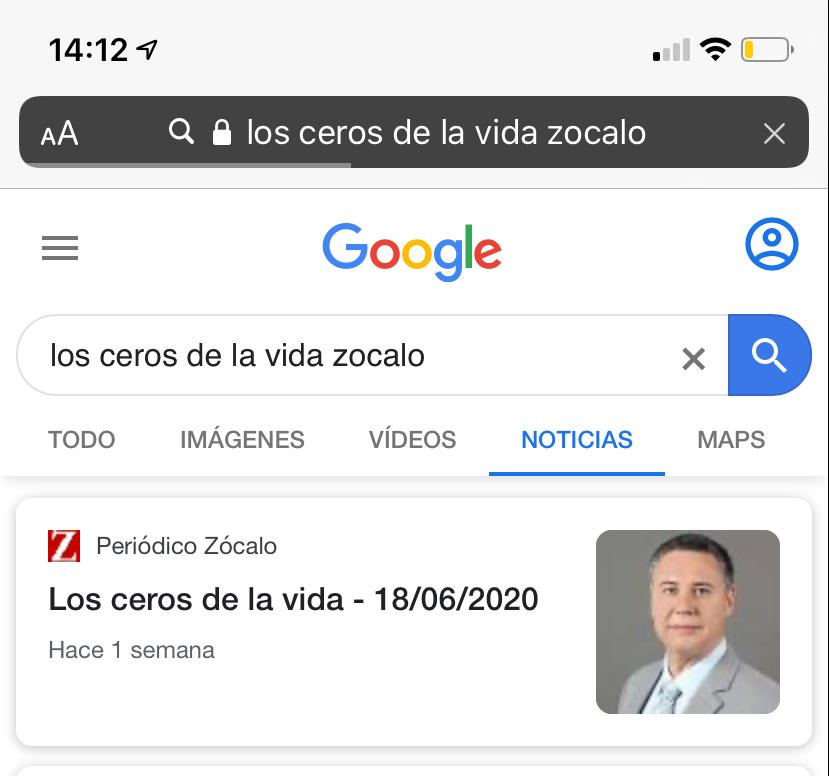 Anexo:Nota: Los ceros de la Vida.Bien dicen que la ociosidad es la madre de todos los vicios, pero también es la madre de hacer estupideces. Un ejemplo de ello sucedió con una estudiante de la máxima casa de estudios de Coahuila, quien se adelantó acusando a su propia universidad de estudios después de haber recibido un beneficio de una beca de estar haciendo desvíos de fondos.No tardó la misma Universidad Autónoma de Coahuila, en emitir un comunicado oficial para explicarle a esta ociosa estudiante, su error de interpretación personal por observar su nombre en el portal de transparencia de la UAdeC.El boletín oficial de la universidad hace mención sobre el artículo 67 en la que debe de existir testigos por cada trámite que se haga, es decir, si se hace tres o cuatro filtros según el movimiento o departamento al que pase dicha solicitud debe de existir un seguimiento más eso no significa que se sume una cantidad o se multiplique, refiriéndose en monto de dinero como sucedió en este caso.Se puede mencionar otro ejemplo al momento de tocar el tema de dinero en la misma universidad, cuando se trata de una prestación de un servicio o compra. Primero se registra una solicitud de adquisiciones, se presenta cotizaciones, se aprueba dicha cotización, sale la orden de compra, se registra factura, pasa por el departamento de tesorería y se hace el trámite de pago, posteriormente egresos hacen el asiento contable. En este ejemplo tan burdo estamos hablando que se registró ocho veces la misma compra de producto o servicio, por un solo monto, es decir, no se multiplicó el requerimiento ocho veces.Lo mismo puede suceder cuando te inscribes como estudiante y haces un examen de admisión en el que se puede registrar tres veces y eso no significa que el estudiante se haya inscrito muchas veces sino solo una vez.Así sucede lo mismo con las becas y/o prestaciones que pueden tener cualquier persona que pertenezca a la comunidad de la Universidad Autónoma de Coahuila.Hay que admirar que la Universidad Autónoma de Coahuila, se tomó la molestia de enviar un comunicado a toda la comunidad universitaria y no solo a la estudiante holgazana que en lugar de haber hecho bien las cosas en hacer una solicitud de transparencia sobre el por qué aparecía su nombre en repetidas ocasiones, su indolente actitud fue la de acusar falsamente sin antes investigar y esperar a una respuesta por la misma universidad, para no quedar exhibida por ella misma como una estúpida, por la falta de comprensión de los procedimientos y estatutos de la UAdeC, así también como lo estipulado en la Ley General de Contabilidad Gubernamental, para transparentar y armonizar la información financiera relativa a la aplicación de recursos públicos en los distintos órdenes de gobierno; en su Capítulo IV, De la información Relativa al Ejercicio Presupuestario en su Artículo 67. Es bueno que saliera a la luz pública la falsa declaración de desvíos de recursos de la Universidad Autónoma de Coahuila, porque una vez más la máxima casa de estudios tiene la oportunidad de demostrar la transparencia y honestidad del uso y destino de los recursos estatales y federales. También queda muy claro que las intenciones de esta boba estudiante de llamar la atención y hacerse popular aunque se exponga su limitada comprensión e interpretación, tendrá seguramente una satisfacción muy fugaz de su falsa divulgación, que a la larga tendrá su consecuencia para que las empresas tengan cuidado al contratar en un futuro a una posible egresada problemática quien tiene nombre y apellido, quien desarrollará ineficientemente su futura profesión, porque como dice la popular frase, “los dieces de la escuela son los ceros de la vida”. (Premio Estatal de Periodismo 2011 y 2013, Presea Trayectoria Antonio Estrada Salazar 2018)Es cuanto, Diputada Presidenta. Diputada Presidenta Zulmma Verenice Guerrero Cázares:Gracias Diputada. Se somete a votación la solicitud para que se considere de urgente y obvia resolución la proposición con Punto de Acuerdo que se acaba de leer.  Secretario Jesús Berino Granados, sírvase tomar nota e informar sobre el resultado de la votación. Se cierra el sistema.  Diputado Secretario Jesús Berino Granados:Diputada Presidenta, se informa que el resultado de la votación son 11 votos a favor; 0 en contra y 0 abstenciones. Diputada Presidenta Zulmma Verenice Guerrero Cázares:Gracias Diputado. Se aprueba por unanimidad la solicitud para que la proposición que se dio a conocer sea considerada de urgente y obvia resolución. Se somete a consideración de los Diputados el Punto de Acuerdo contenido en la proposición.   Si alguien desea intervenir, sírvase indicarlo mediante el sistema electrónico a fin de registrar su intervención. No habiendo intervenciones, procederemos a votar el Punto de Acuerdo que se sometió a consideración. Diputado Secretario Jesús Berino Granados, tome nota de la votación y una vez cerrado el registro de los votos informe sobre el resultado. Se abre el sistema de votación.  Se cierra el sistema. Diputado Secretario Jesús Berino Granados:Diputada Presidente, el resultado de la votación es el siguiente: 11 votos a favor; 0 en contra y 0 abstenciones. Diputada Presidenta Zulmma Verenice Guerrero Cázares: Se aprueba por unanimidad el Punto de Acuerdo que se puso a consideración en los términos en que se planteó, por lo que debe procederse a lo que corresponda. A continuación, esta Presidencia informa que la proposición con Punto de Acuerdo que presenta el Diputado Edgar Gerardo Sánchez Garza, y que se encuentra consignado en el Punto 4 F del Orden del Día aprobado no fue presentada como de urgente y obvia resolución, por lo que, conforme a lo dispuesto a la Ley Orgánica del Congreso del Estado, se dispone que la misma se inscriba íntegramente en el Diario de Debates, así como que sea turnada a la Comisión de Salud, Medio Ambiente, Recursos Naturales y Agua para efectos de estudio y dictamen. PROPOSICIÓN CON PUNTO DE ACUERDO, QUE PRESENTA EL DIPUTADO EDGAR SÁNCHEZ GARZA, DE LA FRACCIÓN PARLAMENTARIA GENERAL FRANCISCO L. URQUIZO, POR EL QUE SE SOLICITA SE IMPLEMENTEN UN PROTOCOLO DE COMUNICACIÓN A TRAVÉS DE DISPOSITIVOS ELECTRÓNICOS COMO TABLETAS O TELÉFONOS INTELIGENTES, CON LA FINALIDAD DE MANTENER COMUNICACIÓN ENTRE LOS PACIENTES HOSPITALIZADOS POR COVID-19 Y SUS FAMILIARES, Y EN LOS CASOS QUE EXISTA RIESGO DE FALLECIMIENTO, OTORGAR A AMBAS PARTES EL DERECHO DE DESPEDIRSE.     H. Diputación Permanente del CongresoDel Estado de Coahuila de Zaragoza.Presente.-El suscrito Diputado Edgar Sánchez Garza, de la Fracción Parlamentaria General Francisco L. Urquizo, con fundamento en lo dispuesto por los artículos 21, fracción VI, 179, 180, 181, 182  y demás relativos de la Ley Orgánica del Congreso del Estado Independiente, Libre y Soberano de Coahuila de Zaragoza, me permito presentar, la presente Proposición con Punto de Acuerdo, a través de la siguiente:EXPOSICIÓN DE MOTIVOSCompañeras y compañeros diputados, como ya todos aquí lo hemos reiterado en diversas ocasiones en esta misma tribuna, desde el 30 de enero de 2020, la Organización Mundial de la Salud, declaró que el brote de COVID-19 constituía una emergencia de salud pública de importancia internacional, considerándola una pandemia, que afectaría a todo el mundo trayendo como consecuencias muchas muertes, así como un sinfín de personas contagiadas por dicho virus.En efecto la Organización Mundial de la Salud no se equivocó pues hasta el fin de semana pasado producto del Covid-19, el número de personas infectadas en todo el mundo superaba los 9.8 millones en 186 países, de las cuales casi cinco millones se han recuperado y 496,000 han perdido la vida.Por otro lado, en el Continente Americano la crisis ha llegado a su punto crítico, siendo Estados Unidos el país más afectado de esta región y también de todo el mundo, pues tan solo en este país ya rebasaron los 2 millones de contagios y los 128 mil fallecidos; por su parte, en México se han registrado 208,392 contagios y 25,779 defunciones.El partido Verde Ecologista de México, reconoce el gran esfuerzo que realiza el Gobierno del Estado encabezado por el Gobernador Miguel Ángel Riquelme Solís, así como todo su equipo de trabajo, en coordinación con los 38 municipios del Estado, para afrontar en todo nuestro territorio, la actual situación de la pandemia denominada COVID-19, consideramos que se ha actuado en todo momento con un alto grado de responsabilidad, al grado que encuestas nacionales ubican al Gobernador del Estado, en el número cinco de gobernadores que mejor han sabido conducirse en su política pública para enfrentar todo lo que implica estar combatiendo una pandemia de estas magnitudes, en hora buena y nuestro reconocimiento a esa gran labor que diariamente realiza el gobernador del Estado.Por otro lado, el día de hoy mediante esta proposición con punto de acuerdo queremos resaltar el sufrimiento, la angustia, la zozobra que causa entre los familiares que tienen algún pariente internado en algún centro de salud por Covid- 19 al no poder estar con él, ayudarlo, pero sobre todo estar pendiente de la evolución de su salud, pues los protocolos de las autoridades sanitarias a nivel mundial, federal y estatal así lo establecen, debiendo permanecer el paciente en total aislamiento hasta que no sea dado de alta.De ahí que, el día de hoy se presente este Punto de Acuerdo, resaltando como el uso de la tecnología además de acortar las distancias, puede ser una herramienta valiosísima para que una persona que se encuentra internada por Covid-19, pueda estar en contacto permanente con sus familiares  inclusive en el peor de los casos hasta para despedirse de sus seres queridos.Países como Italia y España durante estos últimos meses, han hecho uso de las tecnologías, para que pacientes hospitalizados por Covid-19 tengan comunicación con sus familiares e inclusive como lo señale anteriormente puedan en el peor de los casos tener la tranquilidad de despedirse, en caso de un desenlace fatalNo vemos impedimento alguno para que en nuestro estado, se pueda hacer uso de la tecnología y al igual que en otros países del mundo, las y los coahuilenses que se encuentren hospitalizados por padecimientos de Covid-19 puedan mantener comunicación con sus familiares, inclusive sería de gran ayuda para su pronta recuperación, pues sabemos que cualquier enfermo al recibir palabras de cariño y aliento de sus seres queridos, ayuda muchísimo en su estabilidad emocional.Por ultimo cabe señalar que el Partido Verde Ecologista de México conjuntamente con otros partidos hace algunos días realizó propuesta similar a la Comisión Permanente del Congreso de la Unión.Por lo anteriormente expuesto, presentamos a esta H. Diputación Permanente, para que sea atendida en la vía de urgente y obvia resolución, la siguiente proposición con PUNTO DE ACUERDO:Único.- Que esta H. Diputación Permanente, envíe un atento exhorto al Ejecutivo del Estado, así como al Secretario de Salud en el Estado, al Delegado del Instituto Mexicano del Seguro Social (IMSS) en Coahuila, al Delegado del Instituto de Seguridad y Servicios Sociales de los Trabajadores del Estado (ISSSTE) Trabajadores, así como a todos los centros de salud municipales que atienden personas contagiadas por covid-19, implementen un protocolo de comunicación a través de dispositivos electrónicos tales como tabletas o teléfonos inteligentes, con la finalidad de mantener comunicación entre el paciente y sus familiares, y en los casos que exista riesgo de fallecimiento, otorgar a ambas partes el derecho de despedirse.     ATENTAMENTESALTILLO, COAHUILA,  A 1º JULIO  DE 2020.DIP. EDGAR SÁNCHEZ GARZAFuente.-https://elpais.com/sociedad/2020/04/09/actualidad/1586437657_937910.htmlDiputada Presidenta Zulmma Verenice Guerrero Cázares:A continuación, se concede la palabra a la Diputada María del Rosario Contreras Pérez, para plantear una proposición con Punto de Acuerdo que se encuentra consignada en el Punto 4 G del Orden del Día aprobado.  Adelante Diputada. Diputada María del Rosario Contreras Pérez:Con su permiso, Diputada Presidenta. PROPOSICIÓN CON PUNTO DE ACUERDO QUE PRESENTAN LAS DIPUTADAS Y DIPUTADOS INTEGRANTES DEL GRUPO PARLAMENTARIO “GRAL. ANDRÉS S. VIESCA”, DEL PARTIDO REVOLUCIONARIO INSTITUCIONAL, POR CONDUCTO DE LA DIPUTADA LA DE LA VOZ,  MARÍA DEL ROSARIO CONTRERAS PÉREZ, CON EL OBJETO DE EXHORTAR RESPETUOSAMENTE A LA SECRETARÍA DE EDUCACIÓN FEDERAL Y DE COAHUILA PARA QUE, EN EL ÁMBITO DE SUS RESPECTIVAS COMPETENCIAS, REDEFINAN LA ESTRATEGIA EN MATERIA DE EDUCACIÓN A FIN DE QUE SE GARANTICE EL ACCESO, PERMANENCIA Y SE EVITE LA DESERCIÓN A CAUSA DE LA PANDEMIA, DE NIÑAS, NIÑOS Y ADOLESCENTES QUE ESTÁN PRÓXIMOS A CURSAR O SE ENCUENTRAN CURSANDO EL NIVEL BÁSICO ESCOLAR. HONORABLE  DIPUTACIÓN PERMANENTE DEL CONGRESODEL ESTADO DE COAHUILA DE ZARAGOZAP R E S E N T E.-La suscrita Diputada María del Rosario Contreras Pérez, conjuntamente con las demás Diputadas y Diputados integrantes del Grupo Parlamentario “Gral. Andrés S. Viesca” del Partido Revolucionario Institucional, con fundamento en lo dispuesto por los artículos 21 fracción VI, 179, 180, 181, 182 y demás relativos de la Ley Orgánica del Congreso del Estado Independiente, Libre y Soberano de Coahuila de Zaragoza, nos permitimos exponer ante esta Honorable  Diputación Permanente la presente Proposición con Punto de Acuerdo, solicitando sea considerada de urgente y obvia resolución en base a las siguientes:C O N S I D E R A C I O N E SNuestra Constitución consagra en el artículo 3°, el derecho a la educación, pronunciando específicamente que la educación básica se conforma por preescolar, primaria y secundaria, y además la media superior señalándolos como obligatorios.Dentro de este artículo enmarca también que el Estado tiene la obligación de garantizar calidad educativa en cuanto a los materiales y métodos de organización escolar, infraestructura educativa, así como la idoneidad de docentes y educativos, para lograr garantizar el aprendizaje de nuestros estudiantes, siendo obligación del gobierno federal considerar la opinión de los demás estados en relación con los planes y programas de estudio.En fechas recientes, posterior a la evaluación de resultados preliminares del ciclo escolar 2019-2020 que concluyó a mediados de junio, la Secretaría de Educación Pública, informó que al menos 800 mil estudiantes que terminaron la secundaria, no continuarán con sus estudios en Educación Media Superior, debido a la situación que México y el mundo atraviesa, la pandemia de Covid-19.Luego de sumar esfuerzos tras la pandemia, llevando a cabo el programa de educación a distancia “Aprende en Casa”, se logró cubrir los planes y programas de estudio que se tenían para el ciclo escolar 2019-2020, sin embargo tras la pronunciación de la posible deserción de estudiantes resulta sumamente preocupante, ya que nuestros jóvenes no solo se han visto afectados en la escuela, también 1 de cada 6 jóvenes en el mundo, ha tenido que dejar de trabajar desde el comienzo de la crisis sanitaria, según informes de la Organización Internacional del Trabajo (OIT).Los jóvenes es el grupo que se ha visto mayormente afectado, ante cualquier otro grupo, es por eso que consideramos imperantemente necesario tomar medidas inmediatas y significativas, a fin de mejorar la situación por la que atraviesa el mundo, pero sobre todo nuestros jóvenes, de lo contrario podríamos arrastrar dichas consecuencias al menos varias décadas.Según datos de la OIT, el año pasado la tasa de desempleo en jóvenes representaba el porcentaje más alto de cualquier grupo poblacional, y a nivel mundial 1 de cada 5, no tenía trabajo, por lo que no continuaba con una educación o formación profesional.Son muchas las implicaciones que sufrirá el sistema educativo de la crisis del coronavirus, entre ellas se tendrá que incrementar la enseñanza en línea, a costa de que haya menos estabilidad para nuestros estudiantes, e incertidumbre cuando inicien su vida de profesionistas al no poder conseguir un trabajo inmediatamente, por ello los sectores de la sociedad tendremos que implementar una nueva reestructuración en todos los ámbitos.Por lo anteriormente mencionado, consideramos que es muy importante que las autoridades e instituciones educativas redoblen esfuerzos para atraer un mayor número de estudiantes; y de esta manera nuestros niños y jóvenes puedan continuar con sus estudios de bachillerato, para garantizar el acceso a una sociedad justa, asegurando la igualdad de oportunidades en el goce de los derechos fundamentales, accediendo equitativamente a los bienes sociales, para el correcto funcionamiento de un bien público de gran relevancia como lo es la educación.Por lo anteriormente expuesto y con fundamento en lo dispuesto por los artículos 21 fracción VI, 179, 180, 181, 182 y demás relativos de la Ley Orgánica del Congreso del Estado Independiente, Libre y Soberano de Coahuila de Zaragoza, se presenta ante esta Honorable  Diputación Permanente del Congreso del Estado, solicitando que sea tramitado como de urgente y obvia resolución el siguiente:PUNTO DE ACUERDOÚNICO. - SE EXHORTA RESPETUOSAMENTE A LA SECRETARÍA DE EDUCACIÓN FEDERAL Y DE COAHUILA PARA QUE, EN EL ÁMBITO DE SUS RESPECTIVAS COMPETENCIAS, REDEFINAN LA ESTRATEGIA EN MATERIA DE EDUCACIÓN A FIN DE QUE SE GARANTICE EL ACCESO, PERMANENCIA Y SE EVITE LA DESERCIÓN A CAUSA DE LA PANDEMIA, DE NIÑAS, NIÑOS Y ADOLESCENTES QUE ESTÁN PRÓXIMOS A CURSAR O SE ENCUENTRAN CURSANDO EL NIVEL BÁSICO ESCOLAR. A T E N T A M E N T ESaltillo, Coahuila de Zaragoza, 1º de julio del 2020DIP. MARÍA DEL ROSARIO CONTRERAS PÉREZ. DEL GRUPO PARLAMENTARIO "GRAL. ANDRÉS S. VIESCA" DEL PARTIDO REVOLUCIONARIO INSTITUCIONAL. CONJUNTAMENTE CON LAS DEMÁS DIPUTADAS Y LOS DIPUTADOS INTEGRANTES DEL GRUPO PARLAMENTARIO "GRAL. ANDRÉS S. VIESCA"DEL PARTIDO REVOLUCIONARIO INTITUCIONAL. DIP. MARÍA ESPERANZA CHAPA GARCÍA.  	DIP. JOSEFINA GARZA BARRERA.DIP. GRACIELA FERNÁNDEZ ALMARAZ.  	DIP. LILIA ISABEL GUTIÉRREZ BURCIAGA.DIP. JESÚS ANDRÉS LOYA CARDONA.	DIP.  JAIME BUENO ZERTUCHE.DIP. VERÓNICA BOREQUE MARTÍNEZ GONZÁLEZ.  	DIP. JESÚS BERINO GRANADOS.DIP. DIANA PATRICIA GONZÁLEZ SOTO.Es cuanto, Diputada. Diputada Presidenta Zulmma Verenice Guerrero Cázares:Gracias Diputada. Se somete a votación la solicitud para que se considere de urgente y obvia resolución la proposición con Punto de Acuerdo que se acaba de leer.  Diputado  Secretario Jesús Berino Granados, sírvase tomar nota e informar sobre el resultado de la votación. Se cierra el sistema.  Diputado Secretario Jesús Berino Granados:Diputada Presidenta, el resultado de la votación es el siguiente: 9 votos a favor; 0 en contra y 0 abstenciones. Diputada Presidenta Zulmma Verenice Guerrero Cázares: Se aprueba por unanimidad la solicitud para que la proposición que se dio a conocer sea considerada de urgente y obvia resolución. Se somete a consideración de las y los Diputados el Punto de Acuerdo contenido en la proposición.  Si alguien desea intervenir, sírvase indicarlo mediante el sistema electrónico a fin de registrar su intervención. No habiendo intervenciones, procederemos a votar el Punto de Acuerdo que se sometió a consideración.  Diputado Secretario Jesús Berino Granados,  tome nota de la votación y una vez cerrado el registro de los votos informe sobre el resultado. Se abre el sistema de votación.  Se cierra el sistema. Diputado Secretario Jesús Berino Granados:Diputada Presidenta, el resultado de la votación es el siguiente: 9 votos a favor; 0 en contra y 0 abstenciones. Diputada Presidenta Zulmma Verenice Guerrero Cázares: Se aprueba por unanimidad el Punto de Acuerdo que se puso a consideración en los términos en que se planteó, por lo que debe procederse a lo que corresponda. A continuación, solicito al Diputado Juan Carlos Guerra López Negrete, se sirva dar lectura a una proposición con Punto de Acuerdo que presenta el Diputado Fernando Izaguirre Valdés, y que se encuentra consignado en el Punto 4 H del Orden del Día aprobado. Adelante Diputado. Diputado Juan Carlos Guerra López Negrete:Con su venia, Diputada Presidente. PROPOSICIÓN CON PUNTO DE ACUERDO QUE PRESENTA EL DIPUTADO FERNANDO IZAGUIRRE VALDÉS, EN CONJUNTO CON LAS Y LOS DIPUTADOS INTEGRANTES DEL GRUPO PARLAMENTARIO DEL PARTIDO ACCIÓN NACIONAL, POR LA QUE SE EXHORTA A LA UNIVERSIDAD AUTÓNOMA DE COAHUILA, A QUE SE LLEVE A CABO LA AUDITORIA ANUNCIADA POR PARTE LA INSTITUCIÓN, BAJO LOS PRINCIPIOS DE INTEGRIDAD, CONFIDENCIALIDAD, INDEPENDENCIA, TRANSPARENCIA, HONESTIDAD Y APEGO A LA NORMATIVIDAD APLICABLE. ASÍ MISMO, SOLICITAMOS A ESTA SOBERANÍA QUE, A TRAVÉS DE LA COMISIÓN DE AUDITORIA GUBERNAMENTAL Y CUENTA PÚBLICA, SE DE SEGUIMIENTO OPORTUNO A LAS INDAGATORIAS CORRESPONDIENTES, ESTO A RAÍZ DE LAS ACUSACIONES QUE MENCIONARON EN LA SOLICITUD DE BECAS A NOMBRE DE ALUMNOS DE LA UNIVERSIDAD POR MONTOS DE HASTA 400 MIL PESOS,  ESTA PETICIÓN LA FUNDAMOS CON BASE EN LA SIGUIENTE  EXPOSICION DE MOTIVOS	La educación, como sabemos, es un derecho humano trascendental que se encuentra plasmado en diversos convenios, tratados y pactos internacionales. Así mismo, el artículo 3° de la Constitución Política de los Estados Unidos Mexicanos, reconoce la obligatoriedad del Estado de garantizar la enseñanza a los ciudadanos de nuestro país.	La posibilidad para que las personas tengan acceso a la universidad y la educación superior, es un derecho humano universal, como se menciona en la Declaración Final de la Conferencia Regional de Educación Superior del IESALC (Instituto para la Educación Superior en América Latina y el Caribe), de la UNESCO, reunida en Cartagena de Indias, Colombia, en 2008. Derecho humano que debe ser el parteaguas para una transición social.	La universidad es la Institución en donde, por regla general, la educación y el conocimiento que ésta genera, alcanzan sus mayores niveles. Hablar de universidad,  hablar de desafíos, debates, conocimiento, cambio, transformación social, investigación y pensamiento crítico. Es mirar hacia los jóvenes, su movilidad social y oportunidades de mejora. En nuestro país, lamentablemente solo entre el 15 y 17 por ciento de la juventud mexicana, alcanza a ejercer su derecho a la educación superior. Tal estadística nos confronta y nos reta a todos los actores sociales y políticos para aplicar nuestros mayores esfuerzos en garantizar que cada vez un número mayor de jóvenes puedan ejercer este derecho, y velar para que se eviten aquellos actos y situaciones que dificulten el acceso a la educación y que demeriten o enrarezcan a las instituciones que deben arropar y dar ejemplo de confiabilidad a las generaciones. En nuestra entidad, la Universidad Autónoma de Coahuila es una institución que ha sido garante del acceso a la educación superior de la juventud, y a la fecha cuenta con 67 unidades académicas, que constan de 14 bachilleratos, 45 escuelas y facultades, 8 centros de investigación y 3 hospitales universitarios. Estos se encuentran distribuidos en los municipios de Torreón, San Pedro, Viesca, Monclova, Nueva Rosita, Múzquiz, Cuatro Ciénegas, Saltillo, Allende, Piedras Negras y Ciudad Acuña. Con la responsabilidad de formar a más de 38,110 alumnos que constituyen su matrícula, de los cuales 2,300 son becados por esta Honorable Institución, 4,709 por becas federales y 108 por parte del Consejo Nacional de Ciencia y Tecnología (CONACyT), la Universidad Autónoma  de Coahuila,  es muy importante y debemos cuidarla y fortalecerla, por lo que cualquier acto o situación que lesione su legitimidad y vocación, debe ser combatido con firmeza y determinación.	Las becas son importantes, ya que contribuyen para que los estudiantes beneficiarios de tal apoyo, continúen con sus estudios y puedan concluirlos, convirtiéndose así en nuevos profesionistas que habrán de fortalecer a nuestra sociedad.	Ahora bien, en la vida, suceden eventos casuales que nos permiten darnos cuenta de ciertas situaciones que, sin buscarlas, salen a la luz, como es el caso reciente ventilado públicamente, en el cual una alumna de la Universidad Autónoma de Coahuila, denunció a través de la red social Facebook, que fue usado su nombre y el de otros alumnos para encubrir algunos posibles desvíos. A raíz de lo anterior, se dio a conocer la noticia por medio del diario El Norte, donde se menciona que una estudiante encontró por accidente su nombre en un padrón de beneficiarios de becas de dicha Universidad, por montos trimestrales de 75 mil pesos que, afirma, nunca recibió.	Además, encontró nombres de maestras que, según los documentos, recibieron becas “sociales” para alumnos por 60 mil pesos en un trimestre, así como cientos de nombres de “estudiantes”, algunos incluso recibieron 400 mil pesos en un trimestre.La alumna comenta que buscó su nombre en Google, posteriormente aparece un archivo de transparencia de la UA de C del 2018 (octubre – diciembre), sobre montos pagados por ayudas y subsidios, información que fue presentada al Consejo Nacional de Administración Contable sobre becas a alumnos. Así se enteró que su nombre aparece hasta tres veces con cantidades diferentes. Ante ello, el 18 de junio del presente año, la universidad se pronunció al respecto, emitiendo un comunicado en el que mencionó, que se llevará a cabo una auditoría con un despacho externo llamado Asesoría y Servicios Administrativos S.C. (ASA Saltillo), propuesto por algunos de los estudiantes y docentes que recibieron las becas y apoyos, con el objetivo de revisar los documentos y registros de cada beneficiario.Debemos mencionar que en el Reglamento de Becas de dicha institución educativa, se estipula en el artículo 5°, que para solicitar becas, préstamos o combinaciones beca-préstamo, deberán obtenerse en las oficinas del Departamento de Asuntos Académicos de la Universidad correspondiente, la forma de solicitud, para devolverse con los datos y documentación que en ella se especifica, según su aplicación. Así mismo, en el artículo 6° de estatuto se menciona que se abrirá un período de entrega de solicitudes para becas y préstamos al concluirse el período lectivo, dándose los resultados quince días antes de iniciar las inscripciones del ciclo escolar correspondiente. Es decir, todo alumno que desee tramitar cualquiera de las becas ya mencionadas, deberá seguir una serie de pasos que facilitarán los apoyos escolares, por ende, observamos ciertas irregularidades al respecto, ya que las becas fueron obtenidas de manera ágil y por montos altos.El derecho a la información conlleva la exigencia de transparencia, va de la mano con la transformación de una cultura que antes se conformaba por sujetos pasivos ante los actos de autoridad —actos que se asumían como ajenos, opacos e inalcanzables—, por una nueva cultura en la que los individuos se transforman, plena y conscientemente, en sujetos responsables de las instituciones y del mundo social en los que se encuentran inmersos. Los actos y situaciones de los diversos ámbitos en que se afecta el interés público, son entendidos como algo que concierne a todos y que, por lo mismo, están sujetos permanentemente al escrutinio público. Y tales actos deben estar siempre acotados por el derecho a la información, a la transparencia y a la rendición de cuentas.En el ejercicio de la función legislativa, la fiscalización es una acción inherente a la misma, máxime cuando atañe un tema tan sensible como es la educación. Por ello, en el Grupo Parlamentario del Partido Acción Nacional, buscamos que se fortalezca la transparencia y la rendición de cuentas que debe practicar toda institución que ejerza fondos públicos como en el caso de la Universidad Autónoma de Coahuila. Es por eso que siempre apoyaremos a la comunidad universitaria, ya que representa, a los futuros profesionistas que impulsarán el desarrollo económico, tecnológico, político y social en nuestra entidad.     Por lo anteriormente expuesto y con fundamento en la fracción VI del artículo 21, en los artículos 172, 179, 180, 181 y 182 de la Ley Orgánica del Congreso del Estado Independiente, Libre y Soberano de Coahuila de Zaragoza, así como en lo estipulado en la fracción IV del artículo 16 del Reglamento Interior y de Prácticas Parlamentarias del Congreso del Estado Independiente, Libre y Soberano de Coahuila de Zaragoza, presentamos ante esta Soberanía la siguiente PROPOSICIÓN CON PUNTO DE ACUERDOQue por las características de este caso, solicitamos que sea resuelta en la vía de urgente y obvia resolución.ÚNICO. SE EXHORTA A LA UNIVERSIDAD AUTÓNOMA DE COAHUILA, A QUE SE LLEVE A CABO LA AUDITORIA ANUNCIADA POR PARTE LA INSTITUCIÓN, BAJO LOS PRINCIPIOS DE INTEGRIDAD, CONFIDENCIALIDAD, INDEPENDENCIA, TRANSPARENCIA, HONESTIDAD Y APEGO A LA NORMATIVIDAD APLICABLE. ASÍ MISMO, SOLICITAMOS A ESTA SOBERANÍA QUE, A TRAVÉS DE LA COMISIÓN DE AUDITORIA GUBERNAMENTAL Y CUENTA PÚBLICA, SE DE SEGUIMIENTO OPORTUNO A LAS INDAGATORIAS CORRESPONDIENTES, ESTO A RAÍZ DE LAS ACUSACIONES QUE MENCIONARON EN LA SOLICITUD DE BECAS A NOMBRE DE ALUMNOS DE LA UNIVERSIDAD POR MONTOS DE HASTA 400 MIL PESOS.ATENTAMENTE“POR UNA PATRIA ORDENADA Y GENEROSA, Y UNA VIDA MEJOR Y MÁS DIGNA PARA TODOS”GRUPO PARLAMENTARIO DEL PARTIDO ACCIÓN NACIONALSALTILLO, COAHUILA DE ZARAGOZA; A 01 DE JULIO DE 2020.DIP. FERNANDO IZAGUIRRE VALDÉS. DIP. GERARDO ABRAHAM AGUADO GÓMEZ.	DIP. MARIA EUGENIA CÁZARES MARTINEZDIP. BLANCA EPPEN CANALES                 	DIP. MARCELO DE JESÚS TORRES COFIÑO.DIP. ROSA NILDA GONZALEZ NORIEGA	DIP. GABRIELA ZAPOPAN GARZA GALVÁNDIP. JUAN ANTONIO GARCÍA VILLA               	DIP. JUAN CARLOS GUERRA LÓPEZ NEGRETE.Fuentes:http://www.uadec.mx/licenciaturas/https://es.wikipedia.org/wiki/Becahttps://www.pressreader.com/mexico/el-norte/20200622/281732681743964http://www.transparencia.uadec.mx/acceso/punto2/reglamentos/reglamentos.htm#becashttp://www.sie.uadec.mx/numeralia.htmlEs cuanto, Diputada Presidente. Diputado Presidente Jaime Bueno Zertuche:Gracias Diputado. Se somete a votación la solicitud para que se considere de urgente y obvia resolución la proposición con Punto de Acuerdo que se acaba de leer. Diputada Secretaria María del Rosario Contreras Pérez, sírvase tomar nota e informar sobre el resultado de la votación. Se cierra el sistema. Diputada Secretaria María del Rosario Contreras Pérez:Diputada Presidenta, el resultado de la votación es el siguiente: 10 votos a favor; 0 votos en contra y 0 abstenciones. Diputada Presidenta Zulmma Verenice Guerrero Cázares: Se aprueba por unanimidad la solicitud para que la proposición que se dio a conocer sea considerada como de urgente y obvia resolución. Se somete a consideración de los Diputados el Punto de Acuerdo contenido en la proposición.  Si alguien desea intervenir, sírvase indicarlo mediante el sistema electrónico a fin de registrar su intervención. Tengo una solicitud del Diputado Edgar Sánchez Garza, ¿En qué sentido, Diputado?Diputado Edgar Gerardo Sánchez Garza:A favor, con una modificación. Diputada Presidenta Zulmma Verenice Guerrero Cázares:Adelante.Diputado Edgar Gerardo Sánchez Garza: Con su permiso, Diputada Presidenta. Estoy seguro que todos los Diputados aquí presentes estamos a favor de que se aclare este asunto, pero sí hay que decirle algunas cosas que le faltaron ahí exponer al Diputado, bueno, a Juan Carlos, el tema del Diputado Izaguirre, la primera es que la alumna, que estudia psicología, sí se acercó con las autoridades de la Universidad Autónoma de Coahuila, se le explicó cuál fue la situación, inclusive a ella se le dio la oportunidad de que escogiera el despacho para que hiciera la auditoría, la auditoría se realizó, ya el resultado pues ya los podemos  tenemos tener aquí, si lo solicitamos, pero la auditoría se hizo, no podemos pedirle que la realicen otra vez, ya la hicieron, entonces, ahí creo que le faltó investigar más al Diputado Izaguirre, o más bien, este, anda atrasado de noticias, ese punto. El segundo punto que también a mí me gustaría aclarar, es de que ese ejercicio es del 2018, entonces, se supone que la Auditoría Superior del Estado ya hizo, ya hizo también,  bueno, esa auditoría y debe tener los resultados, entonces yo estoy proponiendo que mejor se modifique lo que está pidiendo, en lugar de pedir una auditoría que ya se hizo, es pedirle mejor por la Comisión de Auditoría Gubernamental y Cuenta Pública, que le pida al Auditor Superior del Estado, que nos dé la información sobre ese tema y así podemos aclarar más, o sea, lo correcto es pedirle por medio de la Comisión a la Auditoría que nos entreguen los resultados de esa Auditoría, de ese ejercicio y de ese rubro. Es cuanto, Diputada Presidenta. Diputada Presidenta Zulmma Verenice Guerrero Cázares: Diputado Juan Carlos. Diputado Juan Carlos Guerra López Negrete:Definitivamente no puedo mover ningún tema de los específicos, pero con gusto agregaría la petición a que la Auditoría también informe, este, porque también está en Comisión de Auditoría y Cuenta Pública del Congreso el Punto de Acuerdo, se está exhortando también a la misma, se puede solicitar a la ASE que entregue las observaciones que aparentemente no existen, no hubo, se hizo auditoría pero no existen observaciones al respecto de esto, que informe a ver si tienen alguna, yo no tengo ningún problema con agregar que también la Auditoría se le pida un informe. Diputado Edgar Gerardo Sánchez Garza:Pero, pero es incorrecto.Diputado Juan Carlos Guerra López Negrete:Perdón, Diputado. Diputada Presidenta Zulmma Verenice Guerrero Cázares:Adelante. Diputado Edgar Gerardo Sánchez Garza:…pero es incorrecto que pidas a la Universidad Autónoma que vuelva a hacer una Auditoría cuando ya la realizó, o sea, que estás atrasado de noticias, aquí lo que deben de pedir es que la Auditoría entregue los resultados, o sea, que por medio de la Comisión de Cuenta Pública exhorte a la Auditoría Superior del Estado que nos entreguen la información. No le puedes pedir a la Universidad Autónoma de Coahuila directamente que te haga una auditoría,  o sea, está equivocado ese punto, eso es a lo que voy, es incorrecto, verdad, Diputado García Villa. Diputado Juan Carlos Guerra López Negrete:Pero tengo entendido, perdón. Diputado Juan Antonio García Villa:Si me permiten terciar en este punto.Diputada Presidenta Zulmma Verenice Guerrero Cázares:Adelante Diputado. Diputado Juan Antonio García Villa:Sí. En efecto, la Auditoría Superior recibe la cuenta anual y puede ir o no la Auditoría, porque la cuenta anual que entrega la Universidad Autónoma de Coahuila, que por cierto fue la última en entregarlo,  de las últimas en entregarlo, el pasado mes de, 15 de junio, que fue la fecha límite. No necesariamente tuvo que haber entregado esa auditoría, por lo general solo envían el informe del auditor externo y no toda la auditoría, es como una especie de…, no, no es un espacie, es el dictamen en lo que por lo general acompañan a su cuenta pública, la cuenta pública es una serie de formatos ya preestablecidos que incluso absurdamente no se pueden modificar. Y en esta ocasión, coincidió también la entrega de la Cuenta Pública anual de 2019 con la entrega del Primer Informe Trimestral de Gestión Financiera, que también fue la Universidad Autónoma de Coahuila de las últimas entidades que entregó el informe y la cuenta anual. En otras palabras, es probable, muy posible, que la Auditoría Superior del Estado no tenga necesariamente toda la documentación, ella se conforma con que le envíen, le envíen los formatos que ya están preestablecidos con todos los informes financieros, el informe o dictamen del auditor externo, reitero, en el que puede o no ir la auditoría. Yo creo que es pertinente que además se le pueda solicitar a través de la Comisión, pero así como está planteada la exhortación de que se le haga llegar al Congreso del Estado, a la Diputación Permanente, me parece que no, no duplica necesariamente porque es probable, si la Diputación Permanente lo aprueba y si la Auditoría no considera que no es la vía idónea, porque eso puede decir, que solamente atiende peticiones del Pleno, es probable que nos pueda responder que no tiene esas auditorías y las que necesariamente, quien necesariamente la debe tener es la Universidad Autónoma de Coahuila.  Yo creo que no está reñida, y podría agregarse que también se le solicite a la Auditoría Superior, por si van ahí en el cúmulo de documentos.   Gracias. Diputada Presidenta Zulmma Verenice Guerrero Cázares: ¿Quiere la palabra Diputado, está solicitando la palabra?Diputado Edgar Gerardo Sánchez Garza:Nada más para comentar lo que está diciendo el Diputado García Villa. Pero la vía correcta es hacerlo por medio de la Auditoría, o sea, esa es la vía correcta.   Tú no le puedes pedir a la Universidad Autónoma de Coahuila directamente que haga una auditoría, además de que ya la hizo, le podías pedir los resultados y por medio de la Auditoría Superior del Estado, a eso es a lo que yo me refiero, que está incorrecto el exhorto. Diputada Presidenta Zulmma Verenice Guerrero Cázares:El planteamiento. Diputado Edgar Gerardo Sánchez Garza:Así es. Por eso le digo que lo corrija, o sea, bueno, es lo mismo pero decirlo correctamente, por la vía correcta. Diputada Presidenta Zulmma Verenice Guerrero Cázares:Bueno, me está solicitando la palabra, tengo al Diputado Juan Antonio García Villa, no, no te registro…Diputado Jesús Andrés Loya Cardona:…es que le estoy pique y pique..,.Diputada Presidenta Zulmma Verenice Guerrero Cázares:Bueno, adelante Diputado.  Adelante Diputado Loya, no se registra la solicitud, pero adelante. Diputado Jesús Andrés Loya Cardona:Muchas gracias, Diputada Presidenta. Primero, pues me gustaría decir que yo creo que todos estamos de acuerdo en que se esclarezca el tema de esta alumna, no, pero sí estoy de acuerdo con el Diputado Edgar, en el sentido de que no, no considero necesario evidenciar, evidenciarnos nosotros como Diputación Permanente a hacer una solicitud al lugar no correcto. ¿Qué quiero decir? Que yo sí considero que deberíamos de solicitar primero a la Auditoría Superior, que es quien ya hizo la Auditoría y en caso de que ellos nos contesten una cosa distinta o que no se auditó ese rubro en particular, pues ahora sí solicitemos a otro lado, pero no le veo el caso de estar, de que haya un documento oficial o una solicitud por parte de nosotros, evidenciando que no investigamos de forma correcta, a lo mejor lo primero, vamos hacer primero, lo primero pues, o sea, vamos primero a solicitar a la Auditoría Superior, que ya realizó la auditoría, ya realizó la fiscalización de ese ejercicio y en el supuesto, ahorita escuchaba al Diputado García Villa, que decía, seguramente no nos van a contestar y seguramente nos van a decir tal, y seguramente, pero pues no, no asumamos cosas, no asumamos que ellos nos van a responder en ese sentido.Entonces, vamos a solicitar primero pues lo primero, o a la instancia correcta y vamos viendo pues la respuesta.Según entiendo, la alumna ya se acercó con las autoridades de la UAC, ya le explicaron, también entiendo que ella, le propusieron incluso dar o buscar una asesoría externa con la finalidad de que le esclareciera a ella, entonces, pues yo nada más quise usar la palabra para sumarme a la solicitud del Diputado Edgar, yo creo que primero pues hay que solicitar a la instancia correcta. Muchas gracias, Diputada Presidenta. Diputada Presidenta Zulmma Verenice Guerrero Cázares:  Ya están agotadas las 3 intervenciones a favor. Diputado Juan Carlos Guerra López Negrete:Hay una solicitud, perdón. Diputada Presidenta Zulmma Verenice Guerrero Cázares:Sí, adelante. Es que ya se agotaron las 3 intervenciones a favor, ya nada más sería la respuesta. Diputado Juan Carlos Guerra López Negrete:Ya se agotaron.  Muy bien. Acepto que se agregue al Punto de Acuerdo, pero que se agregue nada más, porque no puedo cambiar en ausencia del Diputado ponente, que se agregue que la Comisión de Hacienda haga una solicitud, a como lo mencionan ambos Diputados, Loya y Edgar, a la Auditoría Superior del Estado y se vote así. …(Alguien habla pero no se escucha, no usa el micrófono)…Diputado Juan Carlos Guerra López Negrete:Está bien, que respondan. Diputado Edgar Gerardo Sánchez Garza:Pero pues sí ya sabemos, bueno, yo que ya sé, por qué no investigan bien, o sea, digo, es muy incorrecto que estés ahí pidiendo algo que ya se hizo, es lo que yo digo, mejor pide los resultados por medio de la vía correcta, o sea, eso es lo que se debe hacer, si quieres aclarar este asunto y se interesa de verdad aclararlo hazlo correctamente, o sea, por la vía que se debe…, queremos la información, no, que si hubo un desvío o no, eso es lo que estamos pidiendo, o estas pidiendo, queremos la información, no, estas pidiendo algo que ya se hizo y te van a responder: Ya la hice.  ¿Y luego? Diputada Presidenta Zulmma Verenice Guerrero Cázares:Sí, vamos a someter a votación, verdad, con la propuesta. …(Alguien habla pero no se escucha, no usa el micrófono)…Diputado Edgar Gerardo Sánchez Garza:Ya ve que está mal hecho.Diputada Presidenta Zulmma Verenice Guerrero Cázares:Sí, él ya hizo un planteamiento, vamos a votar con el planteamiento que nos da el Diputado López…Diputado Edgar Gerardo Sánchez Garza:…Sí, pero nomás que conste que, digo porque, yo lo digo, yo estoy en contra así como está el documento porque está incorrecto, pero yo estoy a favor de que se esclarezca el asunto, Diputada Presidenta Zulmma Verenice Guerrero Cázares:Por el planteamiento, de que se esclarezca. Diputado Edgar Gerardo Sánchez Garza: …pero hay que hacer lo correcto, pero cómo vamos a pedir algo que ya se hizo y luego no pedimos la información, qué tontería es eso… digo, hay que hacer los puntos como…Diputada Presidenta Zulmma Verenice Guerrero Cázares:Bueno. Se somete a votación la solicitud para que se considere de urgente y obvia, bueno, de urgente y obvia ya lo había dicho, no. No habiendo más intervenciones, procederemos a votar el Punto de Acuerdo que se sometió a consideración. Diputada Secretaria María del Rosario Contreras Pérez, tome nota de la votación y una vez cerrado el registro de los votos informe sobre el resultado. Se abre el sistema de votación. Se cierra el sistema. Diputada Secretaria María del Rosario Contreras Pérez: Diputada Presidenta, el resultado de la votación es el siguiente: 5 votos a favor; 5 votos en contra y 0 abstenciones. Diputada Presidenta Zulmma Verenice Guerrero Cázares: Bueno, como es caso de empate, vamos a someterlo nuevamente. Se somete a votación en los términos en que se planteó. Se abre el sistema de votación.  Se cierra el sistema. Diputada Secretaria María del Rosario Contreras Pérez:Diputada Presidenta, el resultado de la votación es el siguiente: 4 votos a favor; 7 votos en contra y 0 abstenciones. Diputada Presidenta Zulmma Verenice Guerrero Cázares:Se desecha el Punto de Acuerdo que se puso a consideración, por lo que debe procederse a lo que corresponda. A continuación, le solicito a la Diputada Secretaria Rosario Contreras Pérez, se haga cargo de la Presidencia, ya que la de la voz, plantearé una proposición con Punto de Acuerdo que se encuentra consignada en el Punto 4 I del Orden del Día aprobado.Diputada Zulmma Verenice Guerrero Cázares:Su servidora, Zulmma Verenice Guerrero Cázares, con fundamento en lo dispuesto por los artículos 21 fracción VI, 179, 180, 181, 182 y demás relativos de la Ley Orgánica del Congreso del Estado Independiente, Libre y Soberano de Coahuila de Zaragoza, conjuntamente con mi compañero Emilio Alejandro De Hoyos Montemayor nos permitimos presentar a esta Soberanía la presente Proposición con Punto de Acuerdo, a través de la siguiente:EXPOSICIÓN DE MOTIVOS:Quienes somos padres de familia o tutores, sabemos que las escuelas de educación pública y en la escuela privada, las directivas solicitan una lista amplia como parte de la comunidad escolar debemos proveer en apoyo, entre ellos, sobre todo en escuelas privadas, materiales educativos, con libros que tienen un  costo elevado e instrumentos para contribuir al aseo, al cuidado de la escuela o actividades conmemorativas. Es importante citar que en los últimos meses la escuela no funcionó como tradicionalmente lo hacía, y con ello se evitaron algunos gastos y también se omitieron usos de materiales y debemos de tener en contexto eso para poder plantear los nuevos esquemas de organización escolar, aprendizajes y nuevas formas de garantizar la educación luego de tener la experiencia de la pandemia ocasionada por el COVID 19. Aunque existen fechas tentativas para iniciar el ciclo escolar y las condiciones porque la pandemia se alarga y todos estamos de acuerdo en prevenir y garantizar la salud de cada menor, maestros y trabajadores de los centros escolares resulta pertinente hacer un llamado a las autoridades educativas para que en sus esquemas de trabajo y organización consideren reducir la lista de apoyo a la escuela, al igual que los útiles escolares y adaptarnos de manera consciente a la nueva normalidad. En semanas pasadas el Secretario de Educación, Esteban Moctezuma Barragán, adelantó que el sistema educativo será el último en reincorporarse a la nueva normalidad y será hasta que el semáforo esté en verde, en el boletín 141 del 30 de mayo de la Secretaría de Educación Pública, dio a conocer las fechas referenciales para el regreso a actividades e inicio del ciclo escolar 2020-2021, en los tres niveles educativos.De tal forma, tendríamos como fecha de referencia del ciclo 2020-2021, para la educación básica, el 10 de agosto, entre el 10 y 28 de agosto se implementará el curso remedial 2020-2021, para atender las dudas y rezagos que se hayan presentado durante el período de aislamiento preventivo, y a partir del lunes 17 y hasta el viernes 28 de agosto, se aplicará la evaluación diagnóstica sobre los aprendizajes correspondientes al ciclo lectivo anterior. En el caso de la educación media superior el 21 de septiembre con clases presenciales y educación superior no será antes del 7 de septiembre, con ello no buscamos limitar el proceso de enseñanza, sino ser empáticos con las miles de familias que actualmente atraviesan por una limitación económica ante la pérdida del empleo o la reducción de su salario.Como hoy hemos dicho, la condición de la pandemia COVID-19, ha trastocado y ha puesto en relieve muchos problemas estructurales que como país tenemos, entre ellos el de garantizar la educación de forma gratuita. A nivel internacional y nacional especialistas, autoridades y académicos han reflexionado sobre la escuela que deberíamos tener una vez pasando la pandemia y la nueva normalidad.Es importante contextualizar, que los padres de familia históricamente en la comunidad escolar hemos sido aliados del proceso educativo y en esta nueva normalidad es necesario seguir fortaleciendo el trabajo de los docentes, por ello, es importante que cada acción que se desarrolle nos permita estar informados para tomar las mejores decisiones y garantizar en conjunto la mejor formación de la niñez y la juventud. Estamos hablando de que esta pandemia vino a trastocar en muchos sentidos nuestras dinámicas de convivencia, nuestro desarrollo económico y hasta nuestras formas de coordinarnos y garantizar la educación de manera pertinente y responsable.Es por lo anterior que solicitamos a este Honorable Pleno de la Sexagésima Primera Legislatura aprobar el presente Punto de Acuerdo con carácter de urgente y de obvia resolución. PUNTOS DE ACUERDO:PRIMERO.- Que esta Diputación Permanente exhorte respetuosamente a la Secretaría de Educación  Federal para que en coordinación con las autoridades estatales educativas desarrollen estrategias que permitan considerar solo lo necesario y esencial en la lista de útiles escolares para los estudiantes de educación básica y de igual manera requerimientos de apoyo para el fortalecimiento de la escuela.SEGUNDO.- Que esta Diputación Permanente exhorte atentamente a la Secretaría de Educación Pública Federal y la Secretaria de Educación Pública  de Coahuila a fin de que solicite a las escuelas privadas a contribuir a la economía de las madres y padres de familia con una planeación escolar justa y razonada que permita el abordaje de la enseñanza escolar pensando en la nueva normalidad.TERCERA.- Que esta Diputación Permanente solicite respetuosamente tanto a la Secretaría de Educación Pública Federal y a la Educación del Estado de Coahuila para que establezcan canales efectivos de comunicación con los padres, madres de familia y tutores sobre las medidas que  se tomarán ante la inminente nueva normalidad para el ciclo escolar 2020-2021.POR UN GOBIERNO DE CONCERTACIÓN DEMOCRÁTICA.GRUPO PARLAMENTARIO “BRIGIDO RAMIRO MORENO HERNÁNDEZ”SALTILLO, COAHUILA,  A 01 DE JULIO DE 2020DIPUTADA ZULMMA VERENICE GUERRERO CAZARESDIPUTADO EMILIO ALEJANDRO DE HOYOS MONTEMAYOR.Es cuanto, Diputada Presidente. Diputada Vicepresidenta María del Rosario Contreras Pérez:Gracias.  Se somete a votación, la solicitud para que se considere de urgente y obvia resolución la proposición con Punto de Acuerdo que se acaba de leer.  Diputado Secretario Jesús Berino Granados, sírvase tomar nota e informar sobre el resultado de la votación. Se abre el sistema.  Se cierra el sistema. Diputado Secretario Jesús Berino Granados:Diputada Vicepresidenta, le informo que el resultado de la votación son 9 votos a favor; 0 en contra y 0 abstenciones. Diputada Vicepresidenta María del Rosario Contreras Pérez:Gracias.Se aprueba por unanimidad la solicitud para que la proposición que se dio a conocer sea considerada como de urgente y obvia resolución. Se somete a consideración de los Diputados el Punto de Acuerdo contenido en la proposición.  Si alguien desea intervenir, sírvase indicarlo mediante el sistema electrónico a fin de registrar su intervención. No habiendo intervenciones, procederemos a votar el Punto de Acuerdo que se sometió a consideración. Diputado Secretario Jesús Berino Granados, tome nota de la votación y una vez cerrado el registro de los votos informe sobre el resultado. Se abre el sistema.  Se cierra el sistema. Diputado Secretario Jesús Berino Granados:Diputada Vicepresidenta, me permito informarle que el resultado de la votación es el siguiente: 8 votos a favor; 0 en contra y 0 abstenciones. Diputada Vicepresidenta María del Rosario Contreras Pérez: Se aprueba por unanimidad el Punto de Acuerdo que se puso a consideración en los términos en que se planteó, por lo que debe procederse a lo que corresponda. Diputada le entrego la Presidencia. Diputada Presidenta Zulmma Verenice Guerrero Cázares:A continuación, esta Presidencia informa que la proposición con Punto de Acuerdo que presenta el Diputado Edgar Gerardo Sánchez Garza, y que se encuentra consignada en el Punto 4 J del Orden del Día aprobado no fue presentada como de urgente y obvia resolución, por lo que, conforme a lo dispuesto en la Ley Orgánica del Congreso del Estado, se dispone que la misma se inscriba íntegramente en el Diario de Debates, así como que sea turnada a la Comisión de Desarrollo Económico, Competitividad y Turismo para efectos de estudio y dictamen. PROPOSICIÓN CON PUNTO DE ACUERDO, QUE PRESENTA EL DIPUTADO EDGAR SÁNCHEZ GARZA, DE LA FRACCIÓN PARLAMENTARIA GENERAL FRANCISCO L. URQUIZO, POR EL QUE SE SOLICITA AL GOBIERNO DE LA REPÚBLICA LA URGENTE REACTIVACIÓN ECONÓMICA DEL PAÍS.H. Diputación Permanente del Congresodel Estado de Coahuila de Zaragoza.Presente.-El suscrito Diputado Edgar Sánchez Garza, de la Fracción Parlamentaria General Francisco L. Urquizo, con fundamento en lo dispuesto por los artículos 21, fracción VI, 179, 180, 181, 182  y demás relativos de la Ley Orgánica del Congreso del Estado Independiente, Libre y Soberano de Coahuila de Zaragoza, me permito presentar la presente Proposición con Punto de Acuerdo, a través de la siguiente:Exposición de MotivosHace algunos días el INEGI reportó una caída histórica en la economía mexicana, la cual se vio afectada por la pandemia del  coronavirus , pese a los esfuerzos por contenerla, se hundió 17.3% en abril, el primer mes de la Jornada Nacional de Sana Distancia que obligó a la suspensión temporal de actividades no esenciales.Se trata del desplome productivo más severo desde que hay registro comparable, a partir de febrero de 1993, de acuerdo con la variación mensual del Indicador Global de la Actividad Económica (IGAE) que el INEGI publicó el viernes de la semana pasada.Con este resultado, la economía nacional acumula tres meses a la baja, pues viene cayendo desde febrero pasado.Las actividades relacionadas con los servicios presentaron un descalabro sin precedentes de 14.4% en abril, las cuales contribuyen con dos terceras partes de la economía y están asociadas al consumo de los hogares en el país.Mientras la industria, sector que aporta la otra tercera parte de la economía y está más ligado con el comercio exterior, registró una contracción inédita de 25.1%.Finalmente, las actividades agropecuarias se redujeron 6.4%, las cuales representan menos de 4% del valor total de la economía nacional.Todos sabemos que como parte de la Jornada Nacional de Sana Distancia, a partir del 23 de marzo se suspendieron las actividades esenciales de los sectores público, social y privado de manera temporal en el país, para evitar un contagio generalizado de Covid-19.La paralización de la producción y el comercio exterior ocasionó importantes daños a la economía. El consumo se detuvo, las empresas frenaron sus planes de inversión y crecimiento, lo que se reflejó en la pérdida de más de 555 mil empleos formales en México durante abril, siendo la mayor eliminación de plazas en la historia, según lo indican datos del Instituto Mexicano del Seguro Social.La recesión actual es más profunda que las observadas en décadas pasadas, así lo confirma el desplome productivo de 17.3% reportado en abril, el cual es cinco veces más profundo que el descenso de 3.2% registrado en enero de 2009, el mes con la tasa más negativa de la crisis económica mundial de 2008-2009.La contracción reciente también es tres veces más severa que el retroceso de 6% observado en febrero de 1995, cuando la economía mexicana sufrió las peores consecuencias de la llamada crisis del Tequila.Por otro lado, la semana pasada, el Fondo Monetario Internacional estimó que la economía mexicana se hundirá 10.5% durante todo este año, lo que de confirmarse será el desplome más profundo desde 1932, cuando la producción se derrumbó 14.8% al sufrir las consecuencias de la Gran Depresión de Estados Unidos.Compañeras y compañeros Diputados ya podremos dimensionar el nivel de deterioro que tiene nuestra economía si con las cifras anteriormente señaladas por el INEGI, existen niveles de preocupación, imagínense realmente cual es la verdadera dimensión de este problema, pues a esa estadística, aún faltan por agregar los deterioros sufridos durante los meses de mayo y junio, con lo cual las cifras negativas se elevaran mucho más, de ahí que se derive la urgente necesidad por parte del gobierno federal, de implementar un plan de reactivación de la economía nacional en todos sus sectores, pues de lo contrario se dará un colapso económico pero sobre todo social en todo México, principalmente entre las familias más vulnerables económicamente hablando que como todos sabemos son millones en nuestro país..Sí a todo lo anterior le agregamos que el Instituto Mexicano del Seguro Social a mediados de este mes de junio, señaló que durante los meses de marzo, abril y mayo, como consecuencia del coronavirus se habían perdido 1 millón 30,366 empleos formales, aunque el INEGI habla de una pérdida de más de 12 millones de empleos contando los formales así como los informales, con estos alarmantes datos podemos darnos una idea de la dificultad económica que están atravesando millones de mexicanos, para poder llevar la comida del día a día a su casa.  Por su parte, aun y cuando el Presidente Andrés Manuel López Obrador estima que en durante el mes de julio comenzará la recuperación económica, consideramos al igual que los pronósticos de organismos internacionales, así como del propio Banco de México, que esto no sucederá más bien habrá una contracción de la economía cercana a los dos dígitos, por lo que el panorama no es nada esperanzador para millones de mexicanosCompañeras y compañeros Diputados, el Partido Verde Ecologista de México lamenta que aledaño a la tragedia que han vivido decenas de miles de familias que perdieron a uno de sus seres queridos, víctima del Covid-19, la crisis quizá más fuerte que está padeciendo México es la del desempleo, así como una tremenda crisis económica de magnitudes insospechables que ya golpeo y seguirá golpeando por un largo tiempo a millones de mexicanos.Por lo anteriormente expuesto, presentamos a esta H. Diputación Permanente, para que sea atendida en la vía de urgente y obvia resolución, la siguiente proposición con Punto de Acuerdo:PUNTO DE ACUERDO:Primero.- Que esta Diputación Permanente, envíe un exhorto a la Secretaría de Hacienda y Crédito Público, a efecto de solicitarle que con carácter urgente diseñe una política pública, la cual permita en el menor tiempo posible una recuperación económica efectiva, que se traduzca en una mejoría en el bolsillo de las y los mexicanos que se han quedado sin empleo y que están padeciendo los fuertes estragos derivados de la contingencia del Covid-19.   Segundo.- Que esta Diputación Permanente envíe un atento exhorto a la Cámara de Diputados del Congreso de la Unión, a efecto de solicitarles que para el próximo presupuesto del año 2021, dispongan partidas así como rubros específicos encaminados única y exclusivamente a tratar de buscar de manera rápida y efectiva la recuperación económica de nuestro país, principalmente la de generar empleos para esos millones de mexicanos que se encuentra en situación de desesperación por no contar con un empleo ni mucho menos con la capacidad económica para poder sortear las necesidades básicas de sus hogares.  ATENTAMENTESALTILLO, COAHUILA,  A 1º DE JULIO DE 2020.DIP. EDGAR SÁNCHEZ GARZAFuente.- https://www.eluniversal.com.mx/cartera/economia/economia-mexicana-se-hunde-173-en-abril-el-peor-desplome-en-la-historia-inegihttps://www.forbes.com.mx/noticias-coronavirus-dejan-sin-empleo-a-12-millones-mexicanos-inegi/Diputada Presidenta Zulmma Verenice Guerrero Cázares:A continuación, esta Presidencia informa que la proposición con Punto de Acuerdo con Punto de Acuerdo que presenta la Diputada Lilia Isabel Gutiérrez Burciaga, y que se encuentra consignada en el Punto 4 K del Orden del Día aprobado no fue presentada como de urgente y obvia resolución, por lo que, conforme a lo dispuesto a la Ley Orgánica del Congreso del Estado, se dispone que la misma se inscriba íntegramente en el Diario de Debates, así como que sea turnada a la Comisión de Hacienda para efectos de estudio y dictamen. PROPOSICIÓN CON PUNTO DE ACUERDO QUE PRESENTAN LAS DIPUTADAS Y LOS DIPUTADOS INTEGRANTES DEL GRUPO PARLAMENTARIO “GRAL. ANDRÉS S. VIESCA” DEL PARTIDO REVOLUCIONARIO INSTITUCIONAL, POR CONDUCTO DE LA DIPUTADA LILIA ISABEL GUTIÉRREZ BURCIAGA, MEDIANTE EL CUAL SE EXHORTA AL TITULAR DE LA SECRETARÍA DE HACIENDA Y CRÉDITO PÚBLICO DEL GOBIERNO FEDERAL, ARTURO HERRERA GUTIÉRREZ, PARA QUE LA NUEVA LEGISLACIÓN TRIBUTARIA EXENTE A LAS PLATAFORMAS DIGITALES DE EDUCACIÓN A DISTANCIA DEL IMPUESTO AL VALOR AGREGADO (IVA).H. DIPUTACIÓN PERMANENTE DEL CONGRESO DEL ESTADO DE COAHUILA DE ZARAGOZA P R E S E N T E.-La suscrita Diputada Lilia Isabel Gutiérrez Burciaga, en conjunto con las Diputadas y los Diputados integrantes del Grupo Parlamentario “Gral. Andrés S. Viesca”, del Partido Revolucionario Institucional, con fundamento en lo dispuesto por los artículos 21 fracción VI, 179, 180, 181, 182 y demás relativos de la Ley Orgánica del Congreso del Estado Independiente, Libre y Soberano de Coahuila de Zaragoza, nos permitimos presentar a esta Soberanía, la presente Proposición con Punto de Acuerdo, al tenor de las siguientes:C O N S I D E R A C I O N E S“La educación es nuestro pasaporte para el futuro, porque el mañana pertenece a la gente que se prepara para el hoy"   - Malcolm X.Compañeras legisladoras, compañeros legisladores. Desde esta tribuna, hemos solicitado al Secretario de Hacienda y Crédito Público, que reflexione acerca de las graves consecuencias que implica recortar el presupuesto a la ciencia, a la educación y al medio ambiente, en un contexto como el que atraviesa nuestro país. Según la asociación ambiental Greenpeace, el proyecto del tren maya, una de las obras prioritarias del presidente López Obrador, provocará afectaciones medioambientales como pérdida de vegetación por el desmonte y el despalme; y la pérdida de productividad del suelo a causa, entre otras cosas, de la compactación que genera el tránsito de maquinaria durante la construcción y de las vibraciones que se producen con el tránsito de trenes.Además, según esta misma organización, existe un riesgo de contaminación de ríos tanto superficiales como subterráneos a causa de sustancias vertidas por accidente o por un mal tratamiento de residuos, y pérdida o fragmentación de hábitats. Sumado a esto, la puesta en marcha del tren tendrá impacto en la forma en que viven distintas especies que habitan la zona, pues con las vías del tren se impondría una división de los corredores biológicos naturales de diversas especies.El impacto negativo de esta obra es proporcional a su costo, que, por cierto, es financiado por recortes a la ciencia, a la educación y protección al medio ambiente. Según información de Data Cívica, con el dinero destinado a esta obra, se podrían financiar 6.59 Centros de Investigación y Docencia Económica (CIDE), centro que fue afectado por los recortes, dejando a miles de estudiantes a la deriva, pues dejó técnicamente inoperable ese organismo. Mientras tanto, con los recursos destinados a otro proyecto “prioritario” del Gobierno Federal, la refinería “Dos Bocas”, se podrían financiar 17 Centros de Investigación y de Estudios Avanzados (CINVESTAV) o 47.5 Comisiones de Áreas Naturales Protegidas (CONANP).Con la nueva modificación a la ley de ingresos, ahora el Gobierno Federal podrá cobrar impuestos por usar diversas plataformas digitales, entre ellas, las enfocadas a la educación a distancia. No podemos permitir que, de nueva cuenta, el Gobierno Federal pase por encima del derecho a la educación pública y gratuita de nuestros niños, niñas y jóvenes.La educación a distancia, por la que ahora pretende cobrar impuestos el Gobierno Federal, es una herramienta muy importante en estos momentos, en donde la educación y la tecnología van de la mano. Fue la educación a distancia, la que ayudó a disminuir el rezago educativo, consecuencia de la crisis por el COVID-19. Invito a todas y todos ustedes, para que, como legisladores, representantes de los intereses de la gente, alcemos la voz y no permitamos que la educación deje de ser gratuita y accesible para las generaciones presentes y futuras de nuestro país. Es nuestro deber, proteger el acceso de las niñas, niños y jóvenes a una educación pública, gratuita y obligatoria. Por lo anteriormente expuesto y fundado, se presenta ante esta H. Diputación Permanente del Congreso del Estado, el siguiente:PUNTO DE ACUERDOÚNICO. - ENVÍESE UN EXHORTO AL TITULAR DE LA SECRETARÍA DE HACIENDA Y CRÉDITO PÚBLICO DEL GOBIERNO FEDERAL, ARTURO HERRERA GUTIÉRREZ, PARA QUE LA NUEVA LEGISLACIÓN TRIBUTARIA EXENTE A LAS PLATAFORMAS DIGITALES DE EDUCACIÓN A DISTANCIA DEL IMPUESTO AL VALOR AGREGADO (IVA).A T E N T A M E N T ESaltillo, Coahuila de Zaragoza,  1º de julio de 2020DIP. LILIA ISABEL GUTIÉRREZ BURCIAGA. DEL GRUPO PARLAMENTARIO "GRAL. ANDRÉS S. VIESCA" DEL PARTIDO REVOLUCIONARIO INSTITUCIONAL. CONJUNTAMENTE CON LAS DEMÁS DIPUTADAS Y LOS DIPUTADOS INTEGRANTES DEL GRUPO PARLAMENTARIO "GRAL. ANDRÉS S. VIESCA"DEL PARTIDO REVOLUCIONARIO INTITUCIONAL. DIP. MARÍA ESPERANZA CHAPA GARCÍA.  	DIP. JOSEFINA GARZA BARRERA.DIP. GRACIELA FERNÁNDEZ ALMARAZ.  	DIP. JAIME BUENO ZERTUCHE. DIP. JESÚS ANDRÉS LOYA CARDONA.	DIP. MARÍA DEL ROSARIO CONTRERAS PÉREZ.DIP. VERÓNICA BOREQUE MARTÍNEZ GONZÁLEZ.  	DIP. JESÚS BERINO GRANADOS.DIP. DIANA PATRICIA GONZÁLEZ SOTO.Diputada Presidenta Zulmma Verenice Guerrero Cázares:A continuación, se concede la palabra al Diputado Jesús Berino Granados, para dar lectura a un Pronunciamiento que presenta el Grupo Parlamentario "Gral. Andrés S. Viesca", del Partido Revolucionario Institucional, y que se encuentra consignado en el Punto 5 A del Orden del Día aprobado. Adelante Diputado. Diputado Jesús Berino Granados:Con su venia, Diputada Presidenta.PRONUNCIAMIENTO QUE PRESENTAN LAS DIPUTADAS Y LOS DIPUTADOS DEL GRUPO PARLAMENTARIO "GRAL. ANDRÉS S. VIESCA", DEL PARTIDO REVOLUCIONARIO INSTITUCIONAL, CON MOTIVO DE LA CONMEMORACIÓN DEL DÍA INTERNACIONAL LIBRE DE BOLSAS DE PLÁSTICO, QUE SE CELEBRA EL 3 DE JULIO.HONORABLE  DIPUTACIÓN PERMANENTE DEL CONGRESODEL ESTADO DE COAHUILA DE ZARAGOZAP R E S E N T E.-Compañeras y compañeros Diputados:Durante los últimos años, el abuso del ser humano hacia los recursos naturales que nos ha proporcionado el planeta tierra, ha provocado una serie de consecuencias que ha llevado a su límite a la madre tierra, por lo que tenemos que actuar ya.En el marco de la conmemoración del día internacional libre de bolsas de plástico, se busca concientizar a la población a fin de que se reduzca el uso de bolsas de plástico de un solo uso para que se dejen de consumir de manera irresponsable y desmesurada.Las bolsas de plástico se han convertido en un objeto de uso cotidiano, y además ha pasado a ser uno de los agentes más contaminantes de nuestro medio ambiente, son elaborados con productos derivados de petróleo, proceso que implica el consumo de combustibles fósiles, ocasionando problemas en diversas especies de flora y fauna, acuáticas y terrestres.Según diversos estudios indican que las bolsas tardan de 100 a 400 años en descomponerse, y además su utilidad práctica no dura más de15 minutos, representando un deterioro irreparable a nuestro ecosistema. Además, la ONU afirma que al año se utilizan 500.000 millones de bolsas, por lo que es necesario transformar la manera en la que vivimos, reduciendo considerablemente la dependencia que tenemos hacia plásticos de un solo uso, y esto solo se conseguirá adoptado políticas públicas que nos permitan llevarlo a cabo.Actualmente en varios Estados de nuestro país, entre ellos Coahuila, se han emitido disposiciones para regular el consumo de estos objetos, y así reducir de manera considerable el uso de bolsas de plástico, que, aunque es innegable la gran utilidad que representa, durante los últimos años, la fabricación de estos productos ha sido de manera desmesurada.Para que nuestro planeta esté libre de bolsas de plástico se requiere redoblar esfuerzos de todos los sectores de la sociedad, y aunque representa un gran reto, vale la pena intentarlo, con tal de cuidar nuestro planeta tierra, y así evitar la degradación de los bellos ecosistemas que posee, debemos buscar soluciones hacia un nuevo sistema mundial, que nos permita crecer por nosotros mismos y no a expensas del planeta tierra.Es por ello que el gobierno ha optado por atender la problemática relativa, a realizar esfuerzos y legislar respecto a la utilización de bolsas de plástico no biodegradable, para así reducir de manera significativa el uso de éstas, reemplazándolas por bolsas hechas de material amigable con la naturaleza.Son diversas propuestas que se han planteado a fin de reducir estos productos, pero principalmente consideramos que más que tratarse de un tema de prohibición, refiere a un tema de educación en el que sociedad y gobierno actúen en conjunto para lograr un objetivo común, entre ellas podemos mencionar:Reemplazar bolsas de plástico, por bolsas de papel, de tela o fibras naturales.Utilizar recipientes reutilizables.Dar vida útil a bolsas de plástico; es decir no solo utilizarlas al momento, si no darles una finalidad posterior.El objeto de conmemorar el 3 de julio es concientizar sobre la necesidad de reducir la cantidad de plástico, que su mala disposición ocasiona daños a especies silvestres y vida marina, provocando deterioro y destrucción del medio ambiente que nos rodea.Nuestro Grupo Parlamentario aplaude el esfuerzo que se ha realizado para atender esta problemática en materia de medio ambiente, y es por ello que, en esta Legislatura, hemos optado por trabajar en conjunto en pro de nuestros ecosistemas.A T E N T A M E N T ESaltillo, Coahuila de Zaragoza,  1º de julio de 2020LAS DIPUTADAS Y LOS DIPUTADOS INTEGRANTES DEL GRUPO PARLAMENTARIO “GRAL. ANDRÉS S. VIESCA”, DEL PARTIDO REVOLUCIONARIO INSTITUCIONAL.DIP. JESÚS BERINO GRANADOS.DEL GRUPO PARLAMENTARIO "GRAL. ANDRÉS S. VIESCA" DEL PARTIDO REVOLUCIONARIO INSTITUCIONAL. CONJUNTAMENTE CON LAS DEMÁS DIPUTADAS Y LOS DIPUTADOS INTEGRANTES DEL GRUPO PARLAMENTARIO "GRAL. ANDRÉS S. VIESCA"DEL PARTIDO REVOLUCIONARIO INTITUCIONAL. DIP. MARÍA ESPERANZA CHAPA GARCÍA.  	DIP. JOSEFINA GARZA BARRERA.DIP. GRACIELA FERNÁNDEZ ALMARAZ.  	DIP. LILIA ISABEL GUTIÉRREZ BURCIAGA.DIP. JESÚS ANDRÉS LOYA CARDONA.	DIP.  MARÍA DEL ROSARIO CONTRERAS PÉREZ.DIP. VERÓNICA BOREQUE MARTÍNEZ GONZÁLEZ.  	DIP. JAIME BUENO ZERTUCHE.DIP. DIANA PATRICIA GONZÁLEZ SOTO.Es cuanto, Presidenta.  Muchas gracias.Diputada Presidenta Zulmma Verenice Guerrero Cázares: Gracias, Diputado Berino. A continuación, esta Presidencia informa que el Diputado Edgar Gerardo Sánchez Garza, solicitó que su Pronunciamiento que se encuentra consignado en el Punto 5 B del Orden del Día, se inscriba íntegramente en el Diario de Debates. PRONUNCIAMIENTO QUE PRESENTA EL DIPUTADO EDGAR SÁNCHEZ GARZA, DE LA FRACCIÓN PARLAMENTARIA GENERAL FRANCISCO L. URQUIZO, CON RELACIÓN AL DÍA INTERNACIONAL LIBRE DE BOLSA DE PLÁSTICO.H. Diputación Permanente del CongresoDel Estado de Coahuila de Zaragoza.Presente.-El próximo 3 de julio se conmemora el día Internacional Libre de Bolsa de Plástico, con la idea de concienciar sobre la necesidad de reducción de las bolsas de plástico de un solo uso y fomentar el consumo responsable.La bolsa de plástico es un objeto cotidiano utilizado a gran escala en todo el mundo para contener y transportar mercancías, que no tiene una utilidad práctica de más de 10 min, o sea solo sirve para un uso, pero para su fabricación se usan muchos recursos y su desecho produce un gran impacto ecológico, por esto se puede decir que las bolsas de plástico son un flagelo.Prohibir su uso ha sido el camino de muchas ciudades, estados, etc, durante estos últimos años, y quienes han asumido el costo político de prohibirlas han resaltado en el mediano plazo resultados muy interesantes así como positivos en sus comunidades y espacios públicos.El origen de las bolsas de plástico data de los años setenta donde se comenzó a usar cada vez más, popularizándose rápidamente en super mercados, centros comerciales y auto servicio para remplazar la función de las antiguas cajas, canastas y bolsas de tela, por desgracia a veces como sociedad tomamos decisiones que nos hacen involucionar.Algunos de los factores que han favorecido el uso masivo de la bolsa de plástico son: La distribución generalizada a “título gratuito GRATIS”,Su practicidad,Fácil accesibilidad para el consumidor,Además de ofrecer ventajas mercadotécnicas (publicidad de bajo costo) para la industria y el comercio al convertirse en un mecanismo publicitario económico.En 1997 se descubrió una gran mancha de basura en el Pacífico, ubicada en el más grande de los giros producidos por las corrientes marinas del mundo y donde se han acumulado inmensas cantidades de desechos de plástico que amenazan la vida marina. Las bolsas de plástico son famosas por matar tortugas, así como todo tipo de aves y mamíferos marinos, toda vez que las confunden con medusas y se las comen.Solo para darnos una idea tan solo en el año 2002 se produjeron en todo el mundo, de 4 a 5 billones de bolsas de plástico, que van desde bolsas de basura de gran tamaño hasta bolsas gruesas para la compra y más finas para alimentos. Aunque sean prácticas, livianas y baratas, están fabricadas con polietileno o polipropileno, ambos derivados del petróleo, una fuente de energía no renovable y cada vez más cara, por tanto además de colaborar con el agotamiento de este recurso, potenciamos la enorme contaminación que origina su obtención, transporte y transformación en plástico.Lo más preocupante es que estas bolsas de plástico dependiendo de su material y espesor pueden permanecer hasta mil años en nuestro entorno imaginemos el gran daño ecológico que producen al medio ambiente este tipo de materiales.Por otro lado ante la falta de conciencia de la sociedad que tira en cualquier lugar las bolsas de plástico, cada año este material mata cerca de un millón de aves marinas, cien mil mamíferos marinos e innumerables peces mueren por tragar material plástico.Por fortuna en nuestro País, algunos estados han iniciado con la prohibición de diferentes productos de plástico, otros solo están a la espera de la entrada en vigor de las leyes modificadas:Coahuila de Zaragoza. En Diciembre de 2018 aprobó reformas a la  Ley de Equilibrio Ecológico y Protección del Ambiente del Estado, donde prohíbe el uso de bolsas de plástico así como popotes.Veracruz.  En mayo de 2018 se aprobó una reforma a la Ley Estatal de Residuos Sólidos.Nuevo León. Se aprobó el 22 de diciembre de 2017 y entró en vigor a partir del 25 de enero de 2020.Baja California Sur. Se aprobó el 25 de enero de 2019 y entró en vigor el 16 de septiembre de ese mismo año.Guerrero. Se aprobó el 19 de marzo de 2019 y entró en vigor en septiembre del mismo año.Chihuahua. Agosto de 2018 se prohibió la distribución de popotes y el 16 de julio el uso de bolsas de plástico.Oaxaca. 11 de abril de 2019, entró en vigor 16 de marzo de 2019.Sonora. Se aprobó el 25 de abril de 2018 y entró en vigor el 12 de diciembre de ese año.Nayarit. El 21 de mayo de 2019 comenzó a regir paulatinamente hasta que la medida se totalice en 18 meses.Jalisco. Se aprobó el  29 de septiembre de 2018 y entró en vigor en 2020.Ciudad de México. Se aprobó el 9 de mayo de 2019 y entró en vigor en 2020.El partido Verde Ecologista de México, se pronuncia permanentemente por la erradicación de las bolsas de plástico, pues ello beneficiaria a muchos actores en el planeta, ya no morirían animales por digerir bolsas de plástico, los suelos no se contaminarían, las bocas o tormentas o alcantarillas no se taparían por su acumulación, no se produciría contaminación visual, se ahorrarían recursos energéticos, pues sus alternativas se usarían varias veces, los peces y las aves no se vería afectados, entre otras muchas cosas.El cambio también está en nuestras manos Los consumidores somos la base del sistema productivo y nuestras decisiones de compra pueden modificar las tendencias del mercado. Por ello, realizar un consumo responsable es una manera indirecta de pedirle a las empresas que incluyan opciones ecológicas en sus bienes y servicios, considerando las siguientes recomendaciones:Reduce el uso de bolsas desechables utilizando una bolsa reutilizable (biodegradable o de tela) o recipiente.Reutiliza las bolsas viejas de plástico.Utiliza carritos de mandado.Lleva recipientes lavables y reutilizables para llevar alimentos, de preferencia de vidrio.Si llevas agua, utiliza una botella de vidrio. Recuerda, esta no altera la composición química de los productos, no transmiten sabor y conservan mejor la frescura del agua. Además, el vidrio es reciclable.Evita el uso de cubiertos y popotes de materiales como el unicel, plástico, etc.Si puedes comprar comida envasada en papel u otro material.Compañeras y compañeros Diputados, el sistema de lo descartable, de lo obsoleto, del comprar tirar, ya dice basta la economía lineal no está dando resultados y es momento de cambiar el esquema, proteger al medio ambiente en todo momento procurando en este caso que nos ocupa erradicar por completo el uso de la bolsa de plástico que solamente sirve para contaminar y hacerle daño a nuestro planeta.ATENTAMENTESALTILLO, COAHUILA,  A 1º  DE JUNIO DE 2020.DIPUTADO  EDGAR SÁNCHEZ GARZAFuente.-https://www.sustentartv.com/dia-internacional-libre-de-bolsas-de-plastico/https://www.gob.mx/profeco/documentos/dia-internacional-libre-de-bolsas-de-plasticoDiputada Presidenta Zulmma Verenice Guerrero Cázares:Y, a continuación, se concede la palabra nuevamente al Diputado Jesús Berino Granados, para dar lectura a un Pronunciamiento que se encuentra consignado en el Punto 5 C del Orden del Día aprobado. Diputado Jesús Berino Granados:Con su permiso, Diputada Presidenta. PRONUNCIAMIENTO QUE PRESENTAN LAS DIPUTADAS Y LOS DIPUTADOS DEL GRUPO PARLAMENTARIO "GRAL. ANDRÉS S. VIESCA", DEL PARTIDO REVOLUCIONARIO INSTITUCIONAL, POR CONDUCTO DEL DIPUTADO JESÚS BERINO GRANADOS, SOBRE EL AUTONOMBRAMIENTO COMO GUARDIAN DE LAS ELECCIONES, POR PARTE DEL EJECUTIVO FEDERAL, EN RELACIÓN A LOS COMICIOS DEL 2021.H. DIPUTACIÓN PERMANENTE DEL CONGRESO DEL ESTADOP R E S E N T E.-La semana pasada, el ciudadano Presidente de la República, hizo unas declaraciones en las que pone en duda el actuar de una de las instituciones que a lo largo de la historia de nuestro país, se ha venido fortaleciendo en todos los  aspectos, tanto en estructura, como en su aspecto normativo.Hablo del Instituto Nacional Electoral, el cual por mandato constitucional tiene  las características de un organismo público autónomo, dotado de personalidad jurídica y patrimonio propio, integrando por el Poder Legislativo de la Unión, los partidos políticos nacionales y los ciudadanos. (Art. 41 de la Constitución Política de los Estados Unidos Mexicanos).Está institución actúa bajo los principios rectores de legalidad, certeza, imparcialidad, objetividad, independencia y máxima publicidad, homologa la organización de los comicios electorales en el país, fortaleciendo  la democracia electoral y garantizando el ejercicio de los derechos políticos-electorales de los mexicanos.El ciudadano Presidente, ha venido desarrollando su mandato con la bandera firme de “gobernar para el pueblo y con el pueblo”, y una de las mejores maneras de expresión de nuestro pueblo, es precisamente al momento en que ellos depositan su confianza en nosotros, a través de su voto, respetemos sus derechos y respetemos a la Institución que garantiza que esto sea posible y así gobernemos con  él y para el pueblo.Hoy, hoy en esta tribuna quiero manifestar una  postura  firme sobre estas desafortunadas declaraciones,  pues coincidimos plenamente con lo expresado por nuestro líder de partido en nuestro Estado, Rodrigo Fuentes Ávila: “México no necesita que el Presidente se convierta en guardián de las elecciones, para eso está el Instituto Nacional Electoral, el mismo INE que vigiló la elección de 2018, donde Andrés Manuel López Obrador obtuvo la mayoría de los votos para convertirse en el titular del Poder Ejecutivo federal”.Con la alternancia que se ha dado en las últimas elecciones, no solo en el Poder Ejecutivo Federal, sino también en el Poder Legislativo de la Unión, es donde se ha visto plasmado la certeza, transparencia y legalidad de los procesos electorales, función primordial del INE, ¿cómo es posible que ahora pretende desacreditar esa institución que le dio legalidad a los comicios en los que él resultó electo?Con esta declaración por demás incoherente y llena de odio como lo dijo también mi líder de partido,  su intención es de nuevo destruir una institución más, ¿qué  a caso esta institución no le cayó como anillo al dedo, al darle la plena certerza de su triunfo como Presidente de los mexicanos?No se confunda, Señor Presidente no pretenda ir preparando el camino, para  involucrarse y tratar de influir en los próximos comicios, no vaya metiendo miedo en la mente de los ciudadanos con otros datos que usted tiene. En cuanto a la declaración, del ciudadano Presidente, acerca de que el INE  “es el aparato de organización de elecciones más caro del mundo” me gustaría proporcionarle otros datos, que estoy seguro que  conoce, pero que no le conviene reconocer ante esta ola de odio y desdeño que tiene en contra de las instituciones que ni él, ni su gobierno crearon. El INE, a través de su Consejo General solicitó un presupuesto de 12 mil 493.3 millones de pesos, al cual se le recortaron para su aprobación, la cantidad de 1,075.5 millones, en este monto, hay que repartir conforme a lo establecido en Nuestra Carta Magna 5 mil 239 millones para  los partidos políticos, 3 mil 685 millones se gastan en las credenciales y en la actualización del padrón de electores, 2 mil 755 millones, van para juntas electorales locales y distritales, 1, 262.millones para tecnología y seguridad de la información y tan solo 830. millones están destinados a la organización de las elecciones. A T E N T A M E N T ESaltillo, Coahuila de Zaragoza, a 1º de julio de 2020CONJUNTAMENTE CON LAS DEMÁS DIPUTADAS Y LOS DIPUTADOS INTEGRANTES DEL GRUPO PARLAMENTARIO "GRAL. ANDRÉS S. VIESCA"DEL PARTIDO REVOLUCIONARIO INTITUCIONAL. DIP. MARÍA ESPERANZA CHAPA GARCÍA.  	DIP. JOSEFINA GARZA BARRERA.DIP. GRACIELA FERNÁNDEZ ALMARAZ.  	DIP. LILIA ISABEL GUTIÉRREZ BURCIAGA.DIP. JESÚS ANDRÉS LOYA CARDONA.	DIP.  MARÍA DEL ROSARIO CONTRERAS PÉREZ.DIP. VERÓNICA BOREQUE MARTÍNEZ GONZÁLEZ.  	DIP. JAIME BUENO ZERTUCHE.DIP. DIANA PATRICIA GONZÁLEZ SOTO.Es cuanto, Diputada Presidenta. Muchas gracias. Diputada Presidenta Zulmma Verenice Guerrero Cázares:Gracias Diputado. Agotados los puntos del Orden del Día y siendo las 12 horas con 33 minutos del día 1º de Julio del año 2020, se da por concluida la presente sesión. Se cita a las y los Diputados integrantes de la Diputación Permanente, para sesionar a las 10:00 horas del día miércoles 8 de julio del año 2020. Que tengan muy buenas tardes.   Gracias. DIP. JESÚS BERINO GRANADOSDEL GRUPO PARLAMENTARIO “GRAL. ANDRÉS S. VIESCA”, DEL PARTIDO REVOLUCIONARIO INSTITUCIONAL